C E R T Y F I K A T   PN-EN ISO 9001:2015-10SPECYFIKACJA WARUNKÓW ZAMÓWIENIA (SWZ)Dla postępowania prowadzonego w trybie podstawowym bez negocjacji zgodnie z art. 275 pkt 1 ustawy 
z dnia 11.09.2019 r. Prawo zamówień publicznych (tj. Dz. U. z 2022 r. poz. 1710 ze zm., zwanej w dalszej treści PZP) o nazwie:Nr referencyjny nadany sprawie przez Zamawiającego: SPZOZ.XII.231.2/10/2023Nazwy i kody Wspólnego Słownika Zamówień (CPV):Główny przedmiot: 09310000-5Dodatkowe przedmioty: -Adres strony internetowej prowadzonego postępowania, na której udostępniane będą zmiany i wyjaśnienia treści SWZ oraz inne dokumenty zamówienia bezpośrednio związane z postępowaniem o udzielenie zamówienia: https://platformazakupowa.pl/pn/szpitalgostynZATWIERDZAMINFORMACJA O PRZETWARZANIU DANYCH OSOBOWYCHSzanując Państwa prywatność oraz dbając o to, aby Państwo wiedzieli kto i w jaki sposób przetwarza Państwa dane osobowe, poniżej przedstawiane są informacje, które pomogą Państwu to ustalić. Zgodnie z art. 13 ust. 1 i 2 rozporządzenia Parlamentu Europejskiego i Rady (UE) 2016/679 z dnia 27 kwietnia 2016 r. w sprawie ochrony osób fizycznych w związku z przetwarzaniem danych osobowych i w sprawie swobodnego przepływu takich danych oraz uchylenia dyrektywy 95/46/WE (zwane dalej ogólne rozporządzenie o ochronie danych), zwanego dalej RODO, informuję, iż:Administratorem Państwa danych osobowych przetwarzanych w związku z prowadzeniem postępowania o udzielenie zamówienia publicznego będzie Samodzielny Publiczny Zespół Opieki Zdrowotnej w Gostyniu. Mogą się Państwo z nami kontaktować w następujący sposób: listownie na adres: 63-800 Gostyń, pl. K. Marcinkowskiego 8/9, poprzez e-mail: sekretariat@szpitalgostyn.pl, telefonicznie: 65 32 26 823Wyznaczyliśmy inspektora ochrony danych, Panią Ewę Knapkiewicz. Jest to osoba, z którą mogą się Państwo kontaktować we wszystkich sprawach dotyczących przetwarzania danych osobowych oraz korzystania z praw związanych z przetwarzaniem danych. Z inspektorem ochrony danych mogą się Państwo kontaktować w następujący sposób: listownie na adres: 63-800 Gostyń, pl. K. Marcinkowskiego 8/9 poprzez e-mail: iod@szpitalgostyn.pl, telefonicznie: 65 32 26 853. Cele przetwarzania danych osobowych: Zebrane dane osobowe będą przetwarzane w celu prowadzenia postępowania o udzielenie zamówień publicznych, w związku z postępowaniem o udzielenie zamówienia publicznego /dane identyfikujące postępowanie, np. nazwa, numer/ prowadzonym w trybie podstawowym, na podstawie art. 275 ustawy PZP. Podstawa prawna przetwarzania danych osobowych: Przetwarzanie jest niezbędne do wypełnienia obowiązku prawnego ciążącego na Administratorze (podstawa prawna z art. 6 ust. 1 lit. c RODO) Przetwarzanie danych osobowych dotyczących wyroków skazujących i naruszeń prawa (podstawa prawna z art. 10 RODO) w zw. z art. 108 ustawy PZP. Informacje o odbiorcach danych osobowych: Odbiorcami Pani/Pana danych osobowych są osoby lub podmioty, którym udostępniona zostanie dokumentacja postępowania w oparciu o art. 18 oraz art. 74 ustawy PZP. Ponadto odbiorcami danych zawartych w dokumentach postępowania mogą być podmioty, z którymi administrator zawarł umowy lub porozumienie na korzystanie z udostępnianych przez nie systemów informatycznych, przy czym zakres przekazanych danych tym odbiorcom ograniczony jest do możliwości zapoznania się z tymi danymi w związku ze świadczeniem usług wsparcia technicznego 
i usuwaniem awarii. Odbiorców tych obowiązuje klauzula zachowania poufności pozyskanych w takich okolicznościach wszelkich danych, 
w tym danych osobowych.Okres, przez który dane osobowe będą przechowywane: Dane osobowe są przechowywane, zgodnie z art. 78 ust. 1 i 4 ustawy PZP, przez okres 4 lat od dnia zakończenia postępowania o udzielenie zamówienia, a jeżeli czas trwania umowy przekracza 4 lata, okres przechowywania obejmuje cały czas trwania umowy.  Uprawnienia z art. 15-21 RODO: Przysługują Pani/Panu następujące uprawnienia: prawo dostępu do swoich danych osobowych oraz otrzymania ich kopii;prawo do sprostowania swoich danych osobowych;prawo żądania od administratora ograniczenia przetwarzania danych osobowych, z wyjątkiem sytuacji określonych w przepisach prawa;Prawo do wniesienia skargi: Ma Pan/Pani prawo wniesienia skargi do Prezesa Urzędu Ochrony Danych Osobowych, gdy uzna Pani/Pan, 
iż przetwarzanie Pani/Pana danych osobowych przez Administratora narusza przepisy RODO. Obowiązek podania danych: Podanie danych osobowych jest wymogiem ustawowym. Konsekwencje niepodania określonych danych wynikają z ustawy PZP.Informacje o zautomatyzowanym podejmowaniu decyzji: Pani/Pana dane nie będą przetwarzane w sposób zautomatyzowany, w tym 
w oparciu o profilowanie. Informacja o ograniczeniach w realizacji praw określonych w art. 15, 16 i 18 rozporządzenia 2016/679 (ogólne rozporządzenie o ochronie danych): Zamawiający informuje, iż w związku z:art. 75 ustawy PZP, w przypadku korzystania przez osobę, której dane osobowe są przetwarzane przez zamawiającego, z uprawnienia, 
o którym mowa w art. 15 ust. 1–3 rozporządzenia 2016/679 (ogólne rozporządzenie o ochronie danych), Zamawiający może żądać od osoby występującej z żądaniem wskazania dodatkowych informacji, mających na celu sprecyzowanie nazwy lub daty zakończonego postępowania o udzielenie zamówienia;art. 19 ust. 2 i 3 i art. 74 ust. 3 ustawy PZP.a)	skorzystanie przez osobę, której dane osobowe dotyczą, z uprawnienia do sprostowania lub uzupełnienia, o którym mowa w art. 16 rozporządzenia 2016/679 (ogólne rozporządzenie o ochronie danych), nie może skutkować zmianą wyniku postępowania 
o udzielenie zamówienia ani zmianą postanowień umowy w sprawie zamówienia publicznego w zakresie niezgodnym z ustawą PZP.b)	w postępowaniu o udzielenie zamówienia zgłoszenie żądania ograniczenia przetwarzania, o którym mowa w art.  18 ust. 1 rozporządzenia 2016/679 (ogólne rozporządzenie o ochronie danych), nie ogranicza przetwarzania danych osobowych do czasu zakończenia tego postępowania;c)	w przypadku, gdy wniesienie żądania dotyczącego prawa, o którym mowa w art. 18 ust. 1 rozporządzenia 2016/679 (ogólne rozporządzenie o ochronie danych), spowoduje ograniczenie przetwarzania danych osobowych zawartych w protokole postępowania lub załącznikach do tego protokołu, od dnia zakończenia postępowania o udzielenie zamówienia zamawiający nie udostępnia tych danych, chyba, że zachodzą przesłanki,  o których  mowa  w art. 18 ust. 2 rozporządzenia 2016/679 (ogólne rozporządzenie o ochronie danych).TOM I – SPECYFIKACJA WARUNKÓW ZAMÓWIENIA (SWZ)ZAMAWIAJĄCYSamodzielny Publiczny Zespół Opieki Zdrowotnej, Pl. K. Marcinkowskiego 8/9, 63 - 800 Gostyń, Tel. – sekretariat (65) 32 26 834 Strona internetowa www.szpitalgostyn.pl e-mail: sekretariat@szpitalgostyn.plAdres Platformy zakupowej na której jest prowadzone postępowanie i na której będą dostępne wszelkie dokumenty związane 
z prowadzoną procedurą: https://platformazakupowa.pl/pn/szpitalgostyn Osobami uprawnionymi do komunikowania się z Wykonawcami są:Natasza Matuszewska – mail: przetargi@szpitalgostyn.pl tel. 65 322 68 53.TRYB UDZIELENIA ZAMÓWIENIAZ uwagi na wartość zamówienia nieprzekraczającą kwoty określonej w obwieszczeniu wydanym przez Prezesa Urzędu Zamówień Publicznych na podstawie art. 3 ust. 2 PZP, postępowanie prowadzone jest w trybie podstawowym bez negocjacji zgodnie z art. 275 pkt 1 ustawy PZP. Zamawiający nie przewiduje wyboru oferty najkorzystniejszej z możliwością prowadzenia negocjacji.W sprawach nieuregulowanych zapisami niniejszej SWZ, stosuje się przepisy PZP wraz z aktami wykonawczymi do ustawy. Do czynności podejmowanych przez Zamawiającego i Wykonawców w postępowaniu o udzielenie zamówienia oraz do umów 
w sprawach zamówień publicznych stosuje się przepisy ustawy z dnia 23 kwietnia 1964 r. Kodeks cywilny (Dz.U. z 2022 r. poz. 1360 ze zm.), jeżeli przepisy PZP nie stanowią inaczej. Wszelkie nieuregulowane w SWZ czynności, uprawnienia, obowiązki Wykonawców i Zamawiającego, których ustawa PZP nie nakazała zawierać Zamawiającemu w SWZ, a które mogą przyczynić się do właściwego przebiegu postępowania reguluje wprost ustawa PZP.Finansowanie przedmiotu zamówienia – środki własne Zamawiającego.Do postępowania stosować się będzie przepisy PZP w zakresie dostaw. OPIS PRZEDMIOTU ZAMÓWIENIAPrzedmiotem zamówienia jest: Szczegółowy opis przedmiotu zamówienia przedstawiony został w Tomie III SWZ.Przedmiot zamówienia nie został podzielony na pakiety (części). Przedmiot zamówienia stanowi jednorodny przedmiot zamówienia i nie jest możliwy jego podział z uwagi także na kompleksową dostawę energii elektrycznej dla wszystkich obiektów Zamawiającego.Zamawiający nie dopuszcza składania ofert częściowych.Zamawiający nie dopuszcza składania ofert wariantowych.Przedmiotem zamówienia jest dostawa energii elektrycznej dla Samodzielnego Publicznego Zespołu Opieki Zdrowotnej 
w Gostyniu, jak niżej: Całkowity wolumen – 600 MWh;Nazwa i charakter obiektu –WO-55704 Szpital Powiatowy;Okres rozliczeniowy – miesięczny;Grupa taryfowa B22; Numer licznika: 38893153;Numer PPE: 590310600000682437;Moc umowna [kW] – 250 kWSzczegółowy opis przedmiotu zamówienia określony został w SWZ oraz w projektowanych postanowieniach umowy.Zamawiający wymaga, aby przedmiot zamówienia został wykonany zgodnie z wymaganiami zawartymi w niniejszej SWZ.Określona w SWZ oraz w formularzu ofertowym przewidywana ilość zużycia energii elektrycznej dla punktu odbioru, stanowiącą zamówienie jest wielkością oszacowaną z należytą starannością. Powyższe dane mają jednak charakter informacyjny i służą do obliczenia ceny oferty i porównania ofert i nie mogą być podstawą jakichkolwiek roszczeń ze strony Wykonawcy. Wynagrodzenie Wykonawcy będzie obliczane według cen jednostkowych określonych w ofercie 
i rzeczywistej ilości zużytej energii elektrycznej przez Zamawiającego w okresie realizacji przedmiotu zamówienia. Przedmiotem zamówienia jest dostawa energii elektrycznej zgodnie z ustawą z dnia 10 kwietnia 1997 r. Prawo energetyczne (tj. Dz. U. z 2022 r. poz. 1385 ze zm.) wraz z przepisami wykonawczymi do tej ustawy.Usługa dystrybucyjna jest świadczona na podstawie umowy zawartej z lokalnym Operatorem Sieci Dystrybucyjnej tj. Enea Operator Sp. z o.o.Zamawiający informuje, że będzie również pobierał energię z posiadanej instalacji fotowoltaicznej o mocy do 14 kW. Wykonawca zobowiązuje się do pełnienia funkcji podmiotu odpowiedzialnego za bilansowanie handlowe dla energii elektrycznej sprzedanej w ramach tej Umowy.Wykonawca dokonywać będzie bilansowania handlowego energii zakupionej przez Zamawiającego na podstawie standardowego profilu zużycia o mocy umownej określonej w opisie przedmiotu zamówienia.Koszty wynikające z dokonywania bilansowania powinny zostać uwzględnione w cenie energii elektrycznej.Zamawiający oświadcza, iż wszystkie prawa i obowiązki związane z bilansowaniem handlowym przechodzą na Wykonawcę.Energia elektryczna kupowana na podstawie Umowy zużywana będzie na potrzeby odbiorcy końcowego dla punktu poboru energii elektrycznej określonego w projektowanych postanowieniach umowy i wskazanego w pkt 6.Zamawiający informuje, że gdyby doszło do sytuacji, w której wytworzona energia elektryczna, będzie musiała być sprzedana Wykonawcy, to Wykonawca zobowiązany jest do jej zakupu.Dostarczana energia elektryczna musi spełniać standardy techniczne zgodnie z zapisami ustawy z dnia 10 kwietnia 1997 r. – Prawo energetyczne oraz rozporządzeniami wykonawczymi do tej ustawy i Polskimi Normami.INFORMACJE OGÓLNEUmowa zostanie zawarta na okres wskazany w Tomie II SWZ.Zamawiający nie wymaga wniesienia wadium przez Wykonawców.Zamawiający nie wymaga wniesienia zabezpieczenia należytego wykonania umowy.Zamawiający nie przewiduje zawarcia umowy ramowej.Zamawiający nie będzie korzystał z prawa opcji.Zamawiający nie przewiduje przeprowadzenia aukcji elektronicznej.Zamawiający informuje, że nie przewiduje zamówień, o których mowa w art. 214 ust. 1 pkt 7 i 8 PZP.Zamawiający dopuszcza powierzenie wykonania części zamówienia podwykonawcy. Zgodnie z art. 462 ust. 2 PZP żąda wskazania przez Wykonawcę w ofercie części zamówienia, których wykonanie zamierza powierzyć podwykonawcom i podania przez Wykonawcę nazw/firm podwykonawców, o ile są znani/znane na etapie składania oferty.Zamawiający nie przewiduje zastrzeżenia możliwości ubiegania się o udzielenie zamówienia wyłącznie przez Wykonawców, 
o których mowa w art. 94 PZP.Zamawiający nie przewiduje wymogu zatrudnienia przez Wykonawcę lub podwykonawcę na podstawie stosunku pracy osób zgodnie art. 95 PZP.Zamawiający nie przewiduje wymagania w zakresie zatrudnienia osób, o których mowa w art. 96 ust. 2 pkt 2 PZP.Zamawiający nie przewiduje obowiązku osobistego wykonania przez Wykonawcę kluczowych zadań, zgodnie z art. 60 i art. 121 PZP.Zamawiający nie przewiduje zwrotu kosztów udziału w postępowaniu z wyjątkiem wystąpienia sytuacji, o której mowa w art. 261 PZP.Zamawiający nie przewiduje ani nie wymaga odbycia wizji lokalnej lub sprawdzenia dokumentów innych niż stanowiące załączniki do SWZ niezbędnych do realizacji przedmiotu zamówienia, o których mowa w art. 131 ust. 2 PZP.INFORMACJA O WARUNKACH UDZIAŁU W POSTĘPOWANIU O udzielenie zamówienia mogą ubiegać się Wykonawcy, którzy: nie podlegają wykluczeniu; spełniają warunki udziału w postępowaniu określone przez Zamawiającego w ust. 2.O udzielenie zamówienia mogą ubiegać się Wykonawcy, którzy spełniają warunki udziału w postępowaniu dotyczące:zdolności do występowania w obrocie gospodarczym – Zamawiający nie wyznacza warunku w tym zakresie,uprawnień do prowadzenia określonej działalności gospodarczej lub zawodowej, o ile wynika to z odrębnych przepisów – tj. posiada aktualnie obowiązującą koncesję na prowadzenie działalności gospodarczej w zakresie obrotu energią elektryczną wydaną przez Prezesa Urzędu Regulacji Energetyki zgodnie z ustawą z dnia 10 kwietnia 1997 r. Prawo energetyczne (tj. Dz. U. z 2022 poz. 1385 ze zm.);Sytuacji ekonomicznej lub finansowej – Zamawiający nie wyznacza warunku w tym zakresie;zdolności technicznej lub zawodowej: – Zamawiający nie wyznacza warunku w tym zakresie.Jeżeli w ust. 2 Zamawiający wyznaczył warunki udziału w postępowaniu, w przypadku wskazania przez Wykonawcę w celu wykazania spełniania warunków udziału, waluty innej niż polska (PLN), w celu jej przeliczenia stosowane będą następujące zasady w zakresie przeliczania: (dotyczy wszystkich warunków udziału w postępowaniu określonych przez Zamawiającego)średni kurs NBP na dzień publikacji ogłoszenia o zamówieniu w Dzienniku Urzędowym Unii Europejskiej,średni kurs NBP z pierwszego dnia roboczego poprzedzającego dzień opublikowania ogłoszenia w Dzienniku Urzędowym Unii Europejskiej, jeżeli dniem opublikowania ogłoszenia jest sobotaWykonawca może w celu potwierdzenia spełniania warunków udziału w postępowaniu, w stosownych sytuacjach polegać na zdolnościach technicznych lub zawodowych lub sytuacji finansowej lub ekonomicznej podmiotów udostępniających zasoby, niezależnie od charakteru prawnego łączących go z nimi stosunków prawnych.W odniesieniu do warunków dotyczących wykształcenia, kwalifikacji zawodowych lub doświadczenia Wykonawcy mogą polegać na zdolnościach podmiotów udostępniających zasoby, jeśli podmioty te wykonają roboty budowlane lub usługi, do realizacji których te zdolności są wymagane.Wykonawca, który polega na zdolnościach lub sytuacji podmiotów udostępniających zasoby, składa wraz z ofertą, zobowiązanie podmiotu udostępniającego zasoby do oddania mu do dyspozycji niezbędnych zasobów na potrzeby realizacji danego zamówienia lub inny podmiotowy środek dowodowy potwierdzający, że Wykonawca, realizując zamówienie, będzie dysponował niezbędnymi zasobami tych podmiotów. Zobowiązanie podmiotu udostępniającego zasoby ma potwierdzać, że stosunek łączący Wykonawcę z podmiotami udostępniającymi zasoby gwarantuje rzeczywisty dostęp do tych zasobów oraz określa w szczególności: zakres dostępnych Wykonawcy zasobów podmiotu udostępniającego zasoby; sposób i okres udostępnienia Wykonawcy i wykorzystania przez niego zasobów podmiotu udostępniającego te zasoby przy wykonywaniu zamówienia; czy i w jakim zakresie podmiot udostępniający zasoby, na zdolnościach którego Wykonawca polega w odniesieniu do warunków udziału w postępowaniu dotyczących wykształcenia, kwalifikacji zawodowych lub doświadczenia, zrealizuje roboty budowlane lub usługi, których wskazane zdolności dotyczą.W odniesieniu do warunków dotyczących wykształcenia, kwalifikacji zawodowych lub doświadczenia Wykonawcy wspólnie ubiegający się o udzielenie zamówienia mogą polegać na zdolnościach tych z Wykonawców, którzy wykonają usługi, do realizacji których te zdolności są wymagane. W takim przypadku Wykonawcy wspólnie ubiegający się o udzielenie zamówienia dołączają do oferty oświadczenie, z którego wynika, które roboty budowlane lub usługi wykonają poszczególni Wykonawcy (jeżeli dotyczy).PODSTAWY WYKLUCZENIA WYKONAWCY Z POSTĘPOWANIAZamawiający wykluczy Wykonawcę z postępowania o udzielenie zamówienia, który spełniać będzie przesłanki i okoliczności wskazane w art. 108 ust. 1 PZP.Zamawiający nie przewiduje wykluczenia Wykonawcy z postępowania na podstawie art. 109 ust. W związku z wejściem w życie ustawy z dnia 13.04.2022 r. o szczególnych rozwiązaniach w zakresie przeciwdziałania wspieraniu agresji na Ukrainę oraz służących ochronie bezpieczeństwa narodowego (tj. Dz. U. z 2023 r. poz. 129 ze zm.), działając na podstawie art. 7 ust. 1 powyższej ustawy oraz art. 5 k Rozporządzenia Rady (UE) 2022/576 z dnia 08.04.2022 r. w sprawie zmiany rozporządzenia (UE) nr 833/2014 dotyczącego środków ograniczających w związku z działaniami Rosji destabilizującymi sytuację na Ukrainie (Dz. Urz. UE L/111/1) z postępowania o udzielenie zamówienia publicznego Zamawiający wykluczy:wykonawcę wymienionego w wykazach określonych w rozporządzeniu 765/2006 i rozporządzeniu 269/2014 albo wpisanego na listę na podstawie decyzji w sprawie wpisu na listę rozstrzygającej o zastosowaniu środka, o którym mowa w art. 1 pkt 3 ustawy z dnia 13.04.2022 r. o szczególnych rozwiązaniach w zakresie przeciwdziałania wspieraniu agresji na Ukrainę oraz służących ochronie bezpieczeństwa narodowego (tj. Dz. U. z 2023 r. poz. 129 ze zm.);wykonawcę, którego beneficjentem rzeczywistym w rozumieniu ustawy z dnia 1 marca 2018 r. o przeciwdziałaniu praniu pieniędzy oraz finansowaniu terroryzmu (tj. Dz. U. z 2022 r. poz. 593 ze zm.) jest osoba wymieniona w wykazach określonych w rozporządzeniu 765/2006 i rozporządzeniu 269/2014 albo wpisana na listę lub będąca takim beneficjentem rzeczywistym od dnia 24 lutego 2022 r., o ile została wpisana na listę na podstawie decyzji w sprawie wpisu na listę rozstrzygającej o zastosowaniu środka, o którym mowa w art. 1 pkt 3 ustawy z dnia 13.04.2022 r. o szczególnych rozwiązaniach w zakresie przeciwdziałania wspieraniu agresji na Ukrainę oraz służących ochronie bezpieczeństwa narodowego (tj. Dz. U. z 2023 r. poz. 129 ze zm.);wykonawcę, którego jednostką dominującą w rozumieniu art. 3 ust. 1 pkt 37 ustawy z dnia 29 września 1994 r. 
o rachunkowości (tj. Dz. U. z 2023 r. poz. 120 ze zm.), jest podmiot wymieniony w wykazach określonych w rozporządzeniu 765/2006 i rozporządzeniu 269/2014 albo wpisany na listę lub będący taką jednostką dominującą od dnia 24 lutego 2022 r., o ile został wpisany na listę na podstawie decyzji w sprawie wpisu na listę rozstrzygającej o zastosowaniu środka, o którym mowa w art. 1 pkt 3 ustawy z dnia 13.04.2022 r. o szczególnych rozwiązaniach w zakresie przeciwdziałania wspieraniu agresji na Ukrainę oraz służących ochronie bezpieczeństwa narodowego (tj. Dz. U. z 2023 r. poz. 129 ze zm.).W celu potwierdzenia okoliczności, o których mowa w pkt 3, Zamawiający zastrzega sobie możliwość samodzielnego badania ogólnodostępnych rejestrów, w tym CEiDG, KRS, CRBR, a także innych publicznie dostępnych rejestrów. Jeżeli Zamawiający uzna za wątpliwy stan faktyczny lub prawny, to w uzasadnionych przypadkach będzie żądał koniecznych dokumentów 
i oświadczeń, w szczególności poświadczonego przez Wykonawcę za zgodność z oryginałem wyciągu z księgi udziałów (art. 188 Ksh) lub z rejestru akcji (art. 3281 Ksh). W przypadku Wykonawcy zagranicznego, w razie potrzeby, Zamawiający wezwie Wykonawcę do złożenia dokumentów z odpowiedniego rejestru, odpowiednika rejestru sądowego, a w przypadku braku takiego rejestru, inny równoważny dokument wydany przez właściwy organ sądowy lub administracyjny kraju, w którym Wykonawca ma siedzibę lub miejsce zamieszkania wraz z tłumaczeniem na język polski.Wykluczenie Wykonawcy następuje zgodnie z art. 111 Pzp z uwzględnieniem art. 110 Pzp.W przypadku wspólnego ubiegania się wykonawców o udzielenie zamówienia Zamawiający bada, czy nie zachodzą podstawy wykluczenia wobec każdego z tych Wykonawców.INFORMACJA O PODMIOTOWYCH ŚRODKACH DOWODOWYCHW celu wykazania braku podstaw wykluczenia oraz potwierdzenia spełniania warunków udziału w postępowaniu, Wykonawca wraz z ofertą składa wypełnione oświadczenie zgodnie ze wzorem określonym w Załączniku nr 2 do SWZ (art. 125 ust. 1 w związku z art. 273 ust. 2 PZP).W przypadku wspólnego ubiegania się o zamówienie przez Wykonawców, oświadczenie według wzoru wskazanego w Załączniku nr 2 do SWZ składa każdy z Wykonawców wspólnie ubiegających się o zamówienie. W przypadku podmiotu udostępniającego zasoby, Wykonawca zgodnie z art. 125 ust. 5 PZP składa oświadczenia zgodnie ze wzorem określonym w Załączniku nr 2a do SWZ.Zamawiający przed wyborem najkorzystniejszej oferty wezwie Wykonawcę, którego oferta została najwyżej oceniona, 
do złożenia w wyznaczonym terminie, nie krótszym niż 5 dni od dnia wezwania, aktualnych na dzień złożenia podmiotowych środków dowodowych:Oświadczenie Wykonawcy w zakresie art. 108 ust. 1 pkt 5 PZP o braku przynależności do tej samej grupy kapitałowej 
w rozumieniu ustawy z dnia 16 lutego 2007 r. o ochronie konkurencji i konsumentów (Dz.U. z 2021 r. poz. 275) z innym Wykonawcą, który złożył odrębną ofertę albo oświadczenie o przynależności do tej samej grupy kapitałowej wraz z dokumentami lub informacjami potwierdzającymi przygotowanie oferty niezależnie od innego Wykonawcy należącego do tej samej grupy kapitałowej, w celu potwierdzenia braku podstawy do wykluczenia Wykonawcy z postępowania, o której mowa w art. 108 ust. 1 pkt 5 PZP – według Załącznika nr 3 do SWZ.INFORMACJA O PRZEDMIOTOWYCH ŚRODKACH DOWODOWYCHZamawiający nie wymaga przedmiotowych środków dowodowych.TERMINY SKŁADANIA I ZWIĄZANIA OFERTĄOfertę należy złożyć za pośrednictwem Platformy zakupowej w nieprzekraczalnym terminie: do dnia  r. do godziny 11:00 - generowany według czasu lokalnego serwera synchronizowanego z zegarem Głównego Urzędu Miar.Wykonawca pozostaje związany ofertą od dnia  r. do dnia  r. Bieg terminu związania ofertą rozpoczyna się wraz z upływem terminu składania ofert.Oferta złożona po terminie zostanie odrzucona na podstawie art. 226 ust. 1 pkt 1 PZP.Wykonawca przed upływem terminu do składania ofert może zmienić lub wycofać ofertę na zasadach określonych 
w Regulaminie korzystania z Platformy zakupowej eB2B.Wykonawca nie może skutecznie wycofać oferty ani wprowadzić zmian w treści oferty po upływie terminu składania ofert.OTWARCIE OFERTOtwarcie ofert na Platformie zakupowej dokonywane jest poprzez odszyfrowanie i otwarcie ofert nastąpi niezwłocznie po terminie składnia ofert. W przypadku awarii Platformy (systemu), która powoduje brak możliwości otwarcia ofert w terminie określonym przez Zamawiającego, otwarcie ofert następuje niezwłocznie po usunięciu awarii i przywróceniu funkcjonalności Platformy.Zamawiający najpóźniej przed otwarciem ofert zamieści na Platformie informację o kwocie, jaką zamierza przeznaczyć na sfinansowanie niniejszego zamówienia (kwota brutto wraz z podatkiem VAT).Niezwłocznie po otwarciu ofert Zamawiający zamieści na Platformie informacje dotyczące:firm oraz adresów Wykonawców, którzy złożyli oferty w terminie;ceny, terminu wykonania zamówienia, okresu gwarancji i warunków płatności zawartych w ofertach.OPIS KRYTERIÓW OCENY OFERTPrzy wyborze oferty najkorzystniejszej, Zamawiający będzie kierował się następującymi kryteriami:Cena oferty stanowi wartość umowy za wykonanie przedmiotu zamówienia w całym zakresie. Wykonawca, uwzględniając wszystkie wymogi, o których mowa w SWZ, zobowiązany jest w cenie brutto ująć wszelkie koszty niezbędne dla prawidłowego, pełnego i należytego wykonania przedmiotu zamówienia, zgodnie z warunkami wynikającymi 
z opisu przedmiotu zamówienia.Zamawiający za najkorzystniejszą uzna ofertę, która uzyska największą liczbę punktów łącznie ze wszystkich powyżej ustalonych kryteriów oceny ofert. Ocenę łączną oferty stanowi suma punktów uzyskanych w ramach poszczególnych kryteriów. Oferta może uzyskać w kryteriach oceny ofert maksymalnie 100 punktów (100%), przy czym 1 pkt = 1%. Maksymalna liczba punktów w kryterium równa jest określonej wadze kryterium w %. Uzyskana liczba punktów w ramach kryterium zaokrąglana będzie do drugiego miejsca po przecinku. OPIS SPOSOBU OBLICZENIA CENYWykonawca poda cenę ofertową w Formularzu oferty, zgodnie z Załącznikiem nr 1 do SWZ.Podana cena ofertowa musi zawierać wszystkie koszty związane z realizacją przedmiotu zamówienia wynikające z jego opisu. Cena ta będzie stała i nie może się zmienić, z wyjątkiem przypadków opisanych w projekcie umowy.Cenę oferty należy podać łącznie z należnym podatkiem VAT – cena brutto wraz ze wskazaniem stawki (procentowej) podatku VAT i jego wysokości.Cena ofertowa musi być podana w polskich złotych cyfrowo i słownie (do drugiego miejsca po przecinku). Brak określenia ceny w postaci słownej poczytany zostanie za błąd co do formy oferty i nie będzie skutkować jej odrzuceniem.Wykonawca, składając ofertę informuje Zamawiającego, czy wybór oferty będzie prowadzić do powstania u Zamawiającego obowiązku podatkowego, wskazując nazwę (rodzaj) towaru lub usługi, których dostawa lub świadczenie będzie prowadzić do jego powstania oraz wskazując ich wartość bez kwoty podatku.INFORMACJE O ŚRODKACH KOMUNIKACJI ELEKTRONICZNEJW postępowaniu o udzielenie zamówienia komunikacja między Zamawiającym, a Wykonawcami odbywa się przy użyciu Platformy zakupowej pod adresem: https://platformazakupowa.pl/pn/szpitalgostyn.W postępowaniu oświadczenia, wnioski, zawiadomienia oraz informacje (zwane dalej ,,korespondencją") Zamawiający i Wykonawcy przekazują powołując się na numer postępowania przez Platformę zakupową.Dokumenty elektroniczne, oświadczenia lub elektroniczne kopie dokumentów lub oświadczeń składane są przez Wykonawcę
przy użyciu Platformę zakupową. Sposób sporządzenia dokumentów elektronicznych, oświadczeń lub  elektronicznych kopii
dokumentów lub oświadczeń musi być zgodny z wymaganiami określonymi w rozporządzeniu Prezesa Rady Ministrów z dnia
30 grudnia 2020 r. w sprawie sposobu sporządzania i przekazywania informacji oraz wymagań technicznych dla dokumentów
elektronicznych oraz środków komunikacji elektronicznej w postępowaniu o udzielenie zamówienia publicznego lub konkursie(Dz.U.2020.2452) oraz w rozporządzeniu Ministra Rozwoju, Pracy i Technologii z dnia 23 grudnia 2020 r. w sprawie
podmiotowych środków dowodowych oraz innych dokumentów lub oświadczeń, jakich może żądać zamawiający od
wykonawcy (Dz.U.2020.2415 z dnia 30 grudnia 2020 roku).Złożenie oferty odbywa się wyłącznie przy użyciu Platformy zakupowej - https://platformazakupowa.pl/pn/szpitalgostynMaksymalny rozmiar plików przesyłanych za pośrednictwem dedykowanych formularzy, w tym do: złożenia, zmiany,
 wycofania oferty lub wniosku oraz do komunikacji wynosi 150 MB.Wymagania techniczne i organizacyjne wysyłania i odbierania dokumentów elektronicznych, elektronicznych kopii dokumentów i oświadczeń oraz informacji przekazywanych przy ich użyciu opisane zostały w Regulaminie korzystania 
z Platformy zakupowej.Za datę przekazania oferty, wniosków, zawiadomień, dokumentów elektronicznych, oświadczeń lub elektronicznych kopii dokumentów lub oświadczeń oraz innych informacji, przyjmuje się daty umieszczenia ich na Platformie zakupowej.Wykonawca, aby zaszyfrować plik, musi na stronie Platformy zakupowej odnaleźć postępowanie, w którym chce złożyć ofertę. Po wejściu w jego szczegóły odnajdzie przycisk umożliwiający szyfrowanie oferty. Platforma zakupowa automatycznie zapamiętuje, w którym postępowaniu Wykonawca zaszyfrował ofertę. Tak przygotowany plik należy przesłać przez formularz do złożenia, zmiany, wycofania oferty lub wniosku w przedmiotowym postępowaniu.XIV. KOMUNIKACJA W SPOSÓB INNY NIŻ PRZY UŻYCIU ŚRODKÓW KOMUNIKACJI ELEKTRONICZNEJO ile w SWZ wskazano wymóg dostarczenia próbek, Zamawiający odstępuje od wymogu użycia środków komunikacji elektronicznej wyłącznie w zakresie próbek, które powinny zostać dostarczone do siedziby Zamawiającego. W pozostałym zakresie Zamawiający nie odstępuje od wymogu użycia środków komunikacji elektronicznej.XV. WYJAŚNIENIA I ZMIANY TREŚCI SWZWniosek o wyjaśnienie treści SWZ należy przesłać za pośrednictwem Platformy. Ważne i wiążące Zamawiającego wnioski 
o wyjaśnienie treści SWZ musza być przesłane/wczytane na Platformę. Zamawiający prosi o przekazywanie pytań również 
w formie edytowalnej, gdyż skróci to czas udzielania wyjaśnień przez Zamawiającego i usprawni prowadzenie postępowania 
o udzielenie zamówienia publicznego.Każda wprowadzona przez Zamawiającego zmiana staje się częścią SWZ. Dokonaną zmianę treści SWZ Zamawiający udostępnia na Platformie pod adresem https://platformazakupowa.pl/pn/szpitalgostynZamawiający oświadcza, iż nie zamierza zwoływać zebrania Wykonawców w celu wyjaśnienia treści SWZ.W przypadku rozbieżności pomiędzy treścią SWZ, a treścią udzielonych wyjaśnień lub zmian SWZ, jako obowiązującą należy przyjąć treść późniejszego oświadczenia Zamawiającego i ostatnią publikację na Platformie.OPIS SPOSOBU PRZYGOTOWANIA I SKŁADANIA OFERTYOfertę należy sporządzić w języku polskim, zgodnie z wymaganiami określonymi w SWZ na Formularzu oferty lub według takiego samego schematu stanowiącego Załącznik nr 1 do SWZ. Oferta powinna zawierać wszystkie informacje/treści wymagane we wzorze Formularza oferty. Wykonawca składa ofertę za pośrednictwem Platformy zakupowej -  https://platformazakupowa.pl/pn/szpitalgostyn.Oferta musi być sporządzona w postaci elektronicznej opatrzonej kwalifikowanym podpisem elektronicznym lub w postaci elektronicznej opatrzonym podpisem zaufanym lub podpisem osobistym w ogólnie dostępnych formatach danych, w szczególności w formatach: .txt, .rtf, .pdf, .doc, .docx, .odt., Oferta i inne dokumenty składane w toku postępowania muszą być podpisane przez osobę upoważnioną/osoby upoważnione do reprezentowania Wykonawcy. Jeżeli w imieniu Wykonawcy działa osoba, której umocowanie do jego/jej reprezentowania nie wynika z dokumentów rejestrowych (KRS, CEiDG lub innego właściwego rejestru), Wykonawca dołącza do oferty pełnomocnictwo.Do oferty należy dołączyć:Oświadczenie Wykonawcy składane na podstawie art. 125 ust. 1 PZP – zgodnie z załącznikiem nr 2 do SWZ.Pełnomocnictwo, jeżeli ofertę podpisuje osoba, której umocowanie do jego/jej reprezentowania nie wynika z dokumentów rejestrowych (KRS, CEiDG lub innego właściwego rejestru), a w przypadku złożenia oferty wspólnej pełnomocnictwo ustanowione do reprezentowania Wykonawców wspólnie ubiegających się o udzielenie zamówienia publicznego. W przypadku odpowiedzi twierdzącej w cz. 3 pkt h-j Formularza oferty (Załącznik nr 1) Wykonawca składa oświadczenie zgodnie z załącznikiem nr 1a. W innym przypadku Wykonawca nie jest zobowiązany do jego złożenia. Przedmiotowe środki dowodowe zgodnie z żądaniem Zamawiającego określone w SWZ – o ile Zamawiający wymaga przedmiotowych środków dowodowych w treści SWZ.Dokument (np. zobowiązanie) innych podmiotów do oddania Wykonawcy do dyspozycji niezbędnych zasobów na potrzeby realizacji, o ile Wykonawca korzysta ze zdolności lub sytuacji innych podmiotów na zasadach określonych w art. 118-123 PZP. W przypadku powołania się na zasoby innego Podmiotu, Wykonawca składa oświadczenie zgodnie z załącznikiem nr 2a do SWZ. Złożona oferta wraz z załącznikami będzie jawna, z wyjątkiem informacji stanowiących tajemnicę przedsiębiorstwa 
w rozumieniu art. 11 ustawy z dnia 16 kwietnia 1993 r. o zwalczaniu nieuczciwej konkurencji (tj. Dz.U. z 2022 r. poz. 1233 ze zm.), co, do których Wykonawca składając ofertę zastrzegł oraz wykazał, iż zastrzeżone informacje stanowią tajemnicę przedsiębiorstwa. W przypadku, gdy Wykonawca nie wykaże, że zastrzeżone informacje stanowią tajemnicę przedsiębiorstwa w rozumieniu art. 11 ust. 2 ustawy, Zamawiający uzna zastrzeżone informacje za jawne, o czym poinformuje Wykonawcę. Informacje stanowiące tajemnicę przedsiębiorstwa powinny być zgrupowane w odrębny plik i stanowić oddzielną część oferty, a plik powinien być opisany co najmniej w następujący sposób: „tajemnice przedsiębiorstwa – tylko do wglądu przez Zamawiającego”.Wykonawca składa ofertę na Platformie w następujący sposób:w zakładce „Załączniki” dodaje załączniki określone w SWZ Tom I, podpisane kwalifikowanym podpisem elektronicznym, poprzez polecenie „Dodaj załącznik”, wybranie docelowego pliku, który ma zostać wczytany oraz opisanie nazwy identyfikującej załącznik. W przypadku zastrzeżenia tajemnicy przedsiębiorstwa w treści dokumentu, Wykonawca zaznacza polecenie „Załącznik stanowiący tajemnicę przedsiębiorstwa”. Wczytanie załącznika następuje poprzez polecenie „Zapisz”; potwierdzeniem prawidłowo złożonej oferty (dodania załącznika) jest automatyczne wygenerowanie komunikatu systemowego o treści „Plik został wczytany” po każdej prawidłowo wykonanej operacji (wczytania załącznika);o terminie złożenia oferty decyduje czas pełnego przeprocesowania transakcji na Platformie.Po otwarciu złożonych ofert, Wykonawca, który będzie chciał skorzystać z jawności dokumentacji z postępowania (protokołu), w tym ofert, musi wystąpić w tej sprawie do Zamawiającego z wnioskiem.Zamawiający dopuszcza zmiany wielkości pól załączników oraz odmiany wyrazów wynikające ze złożenia oferty wspólnej. Wprowadzone zmiany nie mogą zmieniać treści załączników.W toku dokonywania oceny złożonych ofert Zamawiający może żądać udzielenia przez Wykonawców wyjaśnień dotyczących treści złożonych przez nich ofert.INFORMACJE DOTYCZĄCE WYKONAWCY WSPÓLNIE UBIEGAJĄCYCH SIĘ O ZAMÓWIENIE I PODWYKONAWCYWykonawca może powierzyć wykonanie części zamówienia podwykonawcy. Zasady określone w art. 58 PZP i w art. 117 PZP Zamawiający będzie stosował odpowiednio w przedmiotowym postępowaniu.Wykonawca, który zamierza wykonywać zamówienie przy udziale podwykonawcy, musi wskazać w ofercie, jaką część (zakres zamówienia) wykonywać będzie w jego imieniu podwykonawca oraz podać firmę/nazwę podwykonawcy – jeśli jest/są znani na etapie składania oferty. Należy w tym celu wypełnić odpowiednio: Załącznik nr 1 – Formularz oferty W przypadku, gdy Wykonawca nie zamierza wykonywać zamówienia przy udziale podwykonawców, należy wpisać w formularzach „nie dotyczy” lub inne podobne sformułowanie. Jeżeli Wykonawca zostawi punkty w formularzu niewypełnione (puste pola), Zamawiający uzna, iż zamówienie zostanie wykonane siłami własnymi Wykonawcy bez udziału podwykonawców.Jeżeli zmiana albo rezygnacja z podwykonawcy dotyczy podmiotu, na którego zasoby Wykonawca powoływał się, na zasadach określonych w art. 118 ust. 1 PZP, w celu wykazania spełniania warunków udziału w postępowaniu, Wykonawca jest zobowiązany wykazać Zamawiającemu, że zaproponowany inny podwykonawca lub sam Wykonawca samodzielnie je spełnia, w stopniu nie mniejszym niż podwykonawca, na którego zasoby Wykonawca powoływał się w trakcie postępowania 
o udzielenie zamówienia.Powierzenie wykonania części zamówienia podwykonawcom nie zwalnia Wykonawcy z odpowiedzialności za należyte wykonanie przedmiotu zamówienia.Jeżeli została wybrana oferta wykonawców wspólnie ubiegających się o udzielenie zamówienia, to Zamawiający może żądać przed zawarciem umowy kopii umowy regulującej współpracę tych wykonawców.Wykonawcy wspólnie ubiegający się o zamówienie muszą ustanowić pełnomocnika do reprezentowania ich w postępowaniu o udzielenie zamówienia albo reprezentowania w postępowaniu i zawarcia umowy w sprawie zamówienia publicznego – nie dotyczy spółki cywilnej, o ile upoważnienie/pełnomocnictwo do występowania w imieniu tej spółki wynika z dołączonej do oferty umowy spółki bądź wszyscy wspólnicy podpiszą ofertę.Uwaga! Pełnomocnictwo, o którym mowa powyżej może wynikać albo z dokumentu pod taką samą nazwą, albo z treści umowy zawartej przez podmioty wspólnie składające ofertę. Pełnomocnictwo powinno być sporządzone w postaci elektronicznej 
i opatrzone kwalifikowanym podpisem elektronicznym.W przypadku wspólnego ubiegania się o zamówienie, oświadczenie na podstawie art. 125 ust. 1 PZP składa każdy z Wykonawców wspólnie ubiegających się o zamówienie.PROJEKTOWANE POSTANOWIENIA UMOWY W SPRAWIE ZAMÓWIENIA PUBLICZNEGOIstotne dla Zamawiającego postanowienia umowy, zawiera projekt umowy - Tom II SWZ, jednak Zamawiający dopuszcza skorzystanie z wzoru umowy Wykonawcy pod warunkiem, że postanowienia umowy nie są sprzeczne z istotnymi postanowieniami umowy określonymi przez Zamawiającego w Tomie II SWZ.Zamawiający wskazuje termin wykonania przedmiotu umowy w projekcie umowy – Tom II SWZ.Zamawiający przewiduje możliwość zmian postanowień zawartej umowy (tzw. zmiany kontraktowe), w stosunku do treści oferty, na podstawie której dokonano wyboru Wykonawcy, zgodnie z warunkami podanymi w projekcie umowy, stanowiącym tom II SWZ.Umowa w sprawie zamówienia publicznego może zostać zawarta wyłącznie z Wykonawcą, którego oferta zostanie wybrana jako najkorzystniejsza zgodnie z przepisami PZP, po upływie terminów określonych w art. 264 PZP.Zamawiający powiadomi Wykonawcę/Wykonawców o terminie podpisania umowy w sprawie zamówienia publicznego.Zamawiający przewiduje podpisanie umowy w formie elektronicznej z użyciem podpisu kwalifikowanego, zgodnie z obowiązującymi przepisami prawa.W przypadku braku możliwości zawarcia umowy do niniejszego postępowania w formie elektronicznej z użyciem podpisu kwalifikowanego, Wykonawca składa pisemny wniosek do Zamawiającego o wyznaczenie miejsca podpisania umowy. FORMALNOŚCI, JAKIE MUSZĄ ZOSTAĆ DOPEŁNIONE PO WYBORZE OFERTY W CELU ZAWARCIA UMOWYJeżeli zostanie wybrana oferta wykonawców wspólnie ubiegających się o udzielenie zamówienia, Zamawiający może żądać przed zawarciem umowy w sprawie zamówienia publicznego kopii umowy regulującej współpracę tych wykonawców.W przypadku gdy Wykonawca, którego oferta została wybrana jako najkorzystniejsza, uchyla się od zawarcia umowy 
w sprawie zamówienia publicznego lub nie wnosi wymaganego zabezpieczenia należytego wykonania umowy, zamawiający może dokonać ponownego badania i oceny ofert spośród ofert pozostałych w postępowaniu wykonawców oraz wybrać najkorzystniejszą ofertę albo unieważnić postępowanie.Przed podpisaniem umowy wybrany Wykonawca przekaże Zamawiającemu informacje niezbędne do wpisania do treści umowy (np. imiona i nazwiska upoważnionych osób, które będą reprezentować Wykonawcę przy podpisaniu umowy oraz dane do komunikacji).Jeżeli Zamawiający w treści SWZ wymaga wniesienia zabezpieczenia należytego wykonania umowy, Wykonawca składa je przed terminem zawarcia umowy, na zasadach określonych w projekcie umowy, który stanowi tom II SWZ. POUCZENIE O ŚRODKACH OCHRONY PRAWNEJZasady, terminy oraz sposób korzystania ze środków ochrony prawnej szczegółowo regulują przepisy Działu IX PZP – Środki ochrony prawnej (art. 505 - 590 PZP).Wykonawcy oraz innemu podmiotowi, jeżeli ma lub miał interes w uzyskaniu zamówienia oraz poniósł lub może ponieść szkodę w wyniku naruszenia przez Zamawiającego przepisów ustawy, przysługują środki ochrony prawnej określone w dziale IX PZP.Odwołanie przysługuje na: niezgodną z przepisami ustawy czynność zamawiającego, podjętą w postępowaniu o udzielenie zamówienia, w tym na projektowane postanowienie umowy; zaniechanie czynności w postępowaniu o udzielenie zamówienia, do której zamawiający był obowiązany na podstawie ustawy; zaniechanie przeprowadzenia postępowania o udzielenie zamówienia na podstawie ustawy, mimo że zamawiający był do tego obowiązany.Odwołanie wnosi się do Prezesa KIO. Odwołujący przekazuje Zamawiającemu odwołanie wniesione w formie elektronicznej lub w postaci elektronicznej, w tym na adres do doręczeń elektronicznych, o którym mowa w art. 2 pkt 1 ustawy z dnia 18 listopada 2020 r. o doręczeniach elektronicznych (tj. z dnia 7 lutego 2022 r. Dz.U. z 2022 r. poz. 569) albo kopię tego odwołania, jeżeli zostało ono wniesione w formie pisemnej, przed upływem terminu do wniesienia odwołania w taki sposób, aby mógł on zapoznać się z jego treścią przed upływem tego terminu. Domniemywa się, że Zamawiający mógł zapoznać się z treścią odwołania przed upływem terminu do jego wniesienia, jeżeli przekazanie odpowiednio odwołania albo jego kopii nastąpiło przed upływem terminu do jego wniesienia przy użyciu środków komunikacji elektronicznej.Odwołanie wnosi się w terminie: 5 dni od dnia przekazania informacji o czynności Zamawiającego stanowiącej podstawę jego wniesienia, jeżeli informacja została przekazana przy użyciu środków komunikacji elektronicznej, 10 dni od dnia przekazania informacji o czynności Zamawiającego stanowiącej podstawę jego wniesienia, jeżeli informacja została przekazana w sposób inny niż określony w lit. a.Odwołanie w przypadkach innych niż określone wyżej wnosi się w terminie 10 dni od dnia, w którym powzięto lub przy zachowaniu należytej staranności można było powziąć wiadomość o okolicznościach stanowiących podstawę jego wniesienia.Na orzeczenie Krajowej Izby Odwoławczej oraz postanowienie Prezesa Krajowej Izby Odwoławczej stronom oraz uczestnikom postępowania odwoławczego przysługuje skarga do Sądu Okręgowego w Warszawie – sądu zamówień publicznych.Załącznik nr 1 - Wzór formularza ofertyFORMULARZ OFERTOWYDotyczy: Nr referencyjny nadany sprawie przez Zamawiającego: ZAMAWIAJĄCY Samodzielny Publiczny Zespół Opieki Zdrowotnej w GostyniuWYKONAWCA NAZWA WYKONAWCY (wprowadzić tekst)SIEDZIBA WYKONAWCY (wprowadzić tekst)REGON:  | NIP: Miejsce i numer rejestracji lub wpisu do ewidencji: JA NIŻEJ PODPISANY OŚWIADCZAM, ŻE:zapoznałem się z treścią SWZ, akceptuję bez zastrzeżeń wzór umowy i spełniam warunki udziału w postępowaniu;gwarantuję wykonanie całości przedmiotu zamówienia zgodnie z treścią SWZ, modyfikacji/wyjaśnień SWZ (o ile dotyczy);niniejsza oferta wiąże mnie przez 30 dni od upływu ostatecznego terminu składania ofert;w przypadku wyboru mojej oferty jako najkorzystniejszej zobowiązuję się zawrzeć umowę w formie elektronicznej z użyciem podpisu kwalifikowanego, w terminie wyznaczonym przez Zamawiającego;wypełniłem obowiązki informacyjne przewidziane w art. 13 lub art. 14 RODO wobec osób fizycznych, od których dane osobowe bezpośrednio lub pośrednio pozyskałem, w celu ubiegania się o udzielenie niniejszego zamówienia publicznego;składam / nie składam ofertę jako Wykonawca wspólnie ubiegający się o udzielenie zamówienia;zamierzam / nie zamierzam powierzyć wykonanie części zamówienia Podwykonawcy;wybór oferty będzie / nie będzie prowadzić do powstania obowiązku podatkowego u Zamawiającego;oferta zawiera / nie zawiera tajemnicy przedsiębiorstwa.INFORMACJE DODATKOWEJeżeli w tomie III SWZ znajdują się tabele „OCENA JAKOŚCIOWA” i/lub „PARAMETRY GRANICZNE”, Zamawiający wymaga ich wypełnienia i złożenia wraz z formularzem ofertowym (ofertą). W przypadku braku złożenia ww. tabeli, Zamawiający przyzna 0 pkt. w pozacenowym kryterium oceny ofert.  Jeżeli z treści SWZ wynika, że Zamawiający wymaga złożenia przedmiotowych środków dowodowych, Wykonawca składa je wraz z ofertą. Zamawiający zwraca uwagę na treść art. 107 ust. 3 PZP. W przypadku Wykonawców składających ofertę wspólną należy wskazać wszystkich Wykonawców występujących wspólnie lub zaznaczyć, iż wskazany podmiot (Pełnomocnik/Lider) występuje w imieniu wszystkich podmiotów składających ofertę.Wykonawca w cz. 3 pkt f-i formularza oferty przekreśla lub usuwa niepoprawną odpowiedź spośród podkreślonych. W przypadku odpowiedzi twierdzącej w pkt g-i, Wykonawca obowiązkowo składa wraz z ofertą załącznik nr 2. W innym przypadku Wykonawca nie jest zobowiązany do jego złożenia. W przypadku braku możliwości zawarcia umowy do niniejszego postępowania w formie elektronicznej z użyciem podpisu kwalifikowanego, Wykonawca składa pisemny wniosek do Zamawiającego o wyznaczenie miejsca podpisania umowy. Wzór formularza oferty cd.Część Formularza oferty – Formularz cenowyŁączna cena oferty wynosi ............... zł netto, (słownie): ………........................; plus podatek VAT w kwocie ............... zł, czyli ............... zł brutto, (słownie): ………........................Podpis(y)Załącznik nr 1a - Wzór fakultatywnego oświadczenia WykonawcyWypełnić i złożyć tylko w przypadku odpowiedzi twierdzącej w cz. 3 pkt h-j Formularza oferty (Załącznik nr 1)Wykonawca:………………………………………….(pełna nazwa/firma, adres)FORMULARZ OFERTOWY cd.Dotyczy: Nr referencyjny nadany sprawie przez Zamawiającego: I. OŚWIADCZENIADziałając w imieniu Wykonawcy i będąc należycie upoważnionym do jego reprezentowania oświadczam, że: (niepotrzebne skreślić)wskazane poniżej informacje zawarte w ofercie stanowią tajemnicę przedsiębiorstwa w rozumieniu przepisów o zwalczaniu nieuczciwej konkurencji, w związku z tym nie mogą być udostępniane, w szczególności innym uczestnikom postępowania.następujące części niniejszego zamówienia zamierzam(y) powierzyć podwykonawcom:wybór oferty prowadzić będzie do powstania u Zamawiającego obowiązku podatkowego o wartości ……….. zł. Podpis(y)Załącznik nr 2 - Wzór Oświadczenia Wykonawcy z art. 125 ust. 1 PZPWykonawca:………………………………………….(pełna nazwa/firma, adres)OŚWIADCZENIE WYKONAWCY SKŁADANE NA PODSTAWIE ART. 125 UST. 1 PZP Dotyczy: Nr referencyjny nadany sprawie przez Zamawiającego: Na potrzeby niniejszego postępowania o udzielenie zamówienia publicznego oświadczam, co następuje:UWAGA: w przypadku, gdy oświadczenie nie dotyczy Wykonawcy, należy przekreślić oświadczenie lub dopisać adnotację "NIE DOTYCZY", w przypadku niewypełnienia poniższego oświadczenia Zamawiający uzna, że w stosunku do Wykonawcy nie zachodzą podstawy do wykluczenia z postępowania.OŚWIADCZENIA DOTYCZĄCE WYKONAWCYOświadczam, że nie podlegam wykluczeniu z postępowania na podstawie art. 108 ust. 1 PZP oraz spełniam warunki udziału 
w postępowaniu w przypadku ich wyznaczenia przez Zamawiającego.OŚWIADCZENIE DOTYCZĄCE PODMIOTU, NA KTÓREGO ZASOBY POWOŁUJE SIĘ WYKONAWCAOświadczam, że następujące podmioty, na których zasoby powołuję się w niniejszym postępowaniu, nie podlegają wykluczeniu 
z postępowania o udzielenie zamówienia: (podać pełną nazwę/firmę, adres, a także w zależności od podmiotu: NIP/PESEL, KRS/CEiDG)1) ......................................................................................................................................................2) .......................................................................................................................................................OŚWIADCZENIE DOTYCZĄCE PODWYKONAWCYOświadczam, że następujące podmioty, będące podwykonawcami, nie podlegają wykluczeniu z postępowania o udzielenie zamówienia: (podać pełną nazwę/firmę, adres, a także w zależności od podmiotu: NIP/PESEL, KRS/CEiDG)1) ......................................................................................................................................................2) .......................................................................................................................................................OŚWIADCZENIE DOTYCZĄCE AKTUALNOŚCI PODANYCH INFORMACJIOświadczam, że wszystkie informacje podane w powyższych oświadczeniach są aktualne i zgodne z prawdą oraz zostały przedstawione z pełną świadomością konsekwencji wprowadzenia Zamawiającego w błąd przy przedstawianiu informacji.	OŚWIADCZENIE DOTYCZĄCE DODATKOWYCH PODSTAW WYKLUCZENIAOświadczam, że nie zachodzą w stosunku do mnie przesłanki wykluczenia z postępowania na podstawie art. 5k rozporządzenia Rady (UE) nr 833/2014 z dnia 31 lipca 2014 r. dotyczącego środków ograniczających w związku z działaniami Rosji destabilizującymi sytuację na Ukrainie (Dz. Urz. UE nr L 229 z 31.7.2014, str. 1), dalej: rozporządzenie 833/2014, w brzmieniu nadanym rozporządzeniem Rady (UE) 2022/576 w sprawie zmiany rozporządzenia (UE) nr 833/2014 dotyczącego środków ograniczających w związku z działaniami Rosji destabilizującymi sytuację na Ukrainie (Dz. Urz. UE nr L 111 z 8.4.2022, str. 1), dalej: rozporządzenie 2022/576.Oświadczam, że nie zachodzą w stosunku do mnie przesłanki wykluczenia z postępowania na podstawie art. 7 ust. 1 ustawy z dnia 13 kwietnia 2022 r. o szczególnych rozwiązaniach w zakresie przeciwdziałania wspieraniu agresji na Ukrainę oraz służących ochronie bezpieczeństwa narodowego (tj. Dz. U. z 2023 r. poz. 129 ze zm.).INFORMACJA DOTYCZĄCA DOSTĘPU DO PODMIOTOWYCH ŚRODKÓW DOWODOWYCH:Wskazuję następujące podmiotowe środki dowodowe, które można uzyskać za pomocą bezpłatnych i ogólnodostępnych baz danych, oraz dane umożliwiające dostęp do tych środków:1) ......................................................................................................................................................2) .......................................................................................................................................................(wskazać podmiotowy środek dowodowy, adres internetowy, wydający urząd lub organ, dokładne dane referencyjne dokumentacji)Podpis(y)Załącznik nr 2a - Wzór Oświadczenia Podmiotu udostępniającego zasoby z art. 125 ust. 5 PZPPodmiot udostępniający zasoby:…………………………………………………………(pełna nazwa/firma, adres, w zależności od podmiotu: NIP/PESEL, KRS/CEiDG)reprezentowany przez:…………………………………………………………(imię, nazwisko, stanowisko/podstawa do reprezentacji)OŚWIADCZENIA PODMIOTU UDOSTĘPNIAJĄCEGO ZASOBY, UWZGLĘDNIAJĄCE PRZESŁANKI WYKLUCZENIA Z ART. 7 UST. 1 USTAWY O SZCZEGÓLNYCH ROZWIĄZANIACH W ZAKRESIE PRZECIWDZIAŁANIA WSPIERANIU AGRESJI NA UKRAINĘ ORAZ SŁUŻĄCYCH OCHRONIE BEZPIECZEŃSTWA NARODOWEGO, SKŁADANE NA PODSTAWIE ART. 125 UST. 5 PZP.Dotyczy: Nr referencyjny nadany sprawie przez Zamawiającego: OŚWIADCZENIA DOTYCZĄCE PODMIOTU UDOSTEPNIAJĄCEGO ZASOBY:Oświadczam, że nie zachodzą w stosunku do mnie przesłanki wykluczenia z postępowania na podstawie art. 5k rozporządzenia Rady (UE) nr 833/2014 z dnia 31 lipca 2014 r. dotyczącego środków ograniczających w związku z działaniami Rosji destabilizującymi sytuację na Ukrainie (Dz. Urz. UE nr L 229 z 31.7.2014, str. 1), dalej: rozporządzenie 833/2014, w brzmieniu nadanym rozporządzeniem Rady (UE) 2022/576 w sprawie zmiany rozporządzenia (UE) nr 833/2014 dotyczącego środków ograniczających w związku z działaniami Rosji destabilizującymi sytuację na Ukrainie (Dz. Urz. UE nr L 111 z 8.4.2022, str. 1), dalej: rozporządzenie 2022/576.Oświadczam, że nie zachodzą w stosunku do mnie przesłanki wykluczenia z postępowania na podstawie art. 7 ust. 1 ustawy z dnia 13 kwietnia 2022 r. o szczególnych rozwiązaniach w zakresie przeciwdziałania wspieraniu agresji na Ukrainę oraz służących ochronie bezpieczeństwa narodowego (tj. Dz. U. z 2023 r. poz. 129 ze zm.).OŚWIADCZENIE DOTYCZĄCE PODANYCH INFORMACJI:Oświadczam, że wszystkie informacje podane w powyższych oświadczeniach są aktualne i zgodne z prawdą oraz zostały przedstawione z pełną świadomością konsekwencji wprowadzenia zamawiającego w błąd przy przedstawianiu informacji.INFORMACJA DOTYCZĄCA DOSTĘPU DO PODMIOTOWYCH ŚRODKÓW DOWODOWYCH:Wskazuję następujące podmiotowe środki dowodowe, które można uzyskać za pomocą bezpłatnych i ogólnodostępnych baz danych, oraz dane umożliwiające dostęp do tych środków:1) ......................................................................................................................................................2) .......................................................................................................................................................(wskazać podmiotowy środek dowodowy, adres internetowy, wydający urząd lub organ, dokładne dane referencyjne dokumentacji)			Podpis(y)Załącznik nr 3 – Oświadczenie o grupie kapitałowejWykonawca:………………………………………….(pełna nazwa/firma, adres)OŚWIADCZENIE GRUPA KAPITAŁOWA O KTÓREJ MOWA W ART. 108 UST. 1 PKT 5 USTAWY PZPDotyczy: .Nr referencyjny nadany sprawie przez Zamawiającego: Oświadczam/y, że ww. Wykonawca: (oznaczyć znakiem x / kliknąć właściwy kwadrat) nie należy do grupy kapitałowej, w rozumieniu ustawy z dnia 16 lutego 2007 r. o ochronie konkurencji i konsumentów 
(tj. Dz. U. z 2021 r. poz. 275 ze zm.), z żadnym z wykonawców, którzy złożyli ofertę w przedmiotowym postępowaniu. należy do grupy kapitałowej, w rozumieniu ustawy z dnia 16 lutego 2007 r. o ochronie konkurencji i konsumentów (tj. Dz. U. z 2021 r. poz. 275 ze zm.), z następującymi wykonawcami, którzy złożyli ofertę w przedmiotowym postępowaniu:……………………………………………………………………….………………………………………………..………………………………………………………………………(Wraz z niniejszym oświadczeniem należy przedstawić dowody (dokumenty lub inne informacje) potwierdzające, 
że przygotowanie oferty nastąpiło niezależnie od Wykonawcy należącego do tej samej grupy kapitałowej).Podpis(y)TOM II WZÓR UMOWY – ISTOTNE POSTANOWIENIA UMOWY[Postanowienia wstępne]Przedmiotem umowy jest dostawa energii elektrycznej dla SPZOZ w Gostyniu.Sprzedaż energii elektrycznej odbywa się na warunkach określonych przepisami ustawy z dnia 10 kwietnia 1997 r. Prawo energetyczne (tj. Dz. U. z 2022 r. poz. 1385 ze zm.), zgodnie z obowiązującymi rozporządzeniami do ww. ustawy oraz przepisami ustawy z dnia 23 kwietnia 1964 r. Kodeks Cywilny (tj. Dz. U. z 2022 r. poz. 1360 ze zm., zasadami określonymi w koncesjach i postanowieniach umowy.Sprzedaż odbywa się za pośrednictwem sieci dystrybucyjnej należącej do lokalnego Operatora Systemu Dystrybucyjnego - ENEA Operator Sp. z o.o., ul. Strzeszyńska 58, 60-479 Poznań, (zwanego dalej OSD), z którym Zamawiający ma podpisaną umowę. Niniejsza Umowa reguluje wyłącznie warunki sprzedaży energii elektrycznej i nie zastępuje umowy 
o świadczenie usług dystrybucyjnych.Wykonawca oświadcza, że posiada koncesję na obrót energią o numerze ………………………………………………………..Wykonawca oświadcza, że ma zawartą stosowną umowę z OSD, umożliwiającą sprzedaż energii elektrycznej do Zamawiającego za pośrednictwem sieci dystrybucyjnej OSD.Zamawiający oświadcza, że umowa zostanie zawarta na podstawie przepisów ustawy Prawo energetyczne i nie obejmuje spraw związanych z dystrybucją energii elektrycznej, przyłączeniem, opomiarowaniem i jakością energii wchodzących w zakres odrębnej umowy o świadczenie usług dystrybucyjnych zawartej przez Zamawiającego z OSD.[Zobowiązania Stron]Wykonawca zobowiązuje się do:sprzedaży energii elektrycznej z zachowaniem obowiązujących standardów jakościowych według bieżących potrzeb Zamawiającego;prowadzenia ewidencji wpłat należności zapewniającą poprawność rozliczeń pomiędzy Stronami,udostępnienia Zamawiającemu danych pomiarowo-rozliczeniowych w zakresie prowadzonej sprzedaży energii elektrycznej otrzymanych od OSD.Zamawiający zobowiązuje się do:pobierania energii zgodnie z obowiązującymi przepisami i warunkami określonymi w Umowie;terminowej zapłaty należności za energię elektryczną oraz innych należności związanych ze sprzedażą energii; powiadamiania Wykonawcy o zmianie planowanej wielkości zużycia energii elektrycznej w przypadku zmian w sposobie wykorzystywania urządzeń i instalacji elektrycznych;przekazywania Wykonawcy istotnych informacji dotyczących realizacji Umowy, w szczególności o zmianach w umowie dystrybucyjnej mających wpływ na realizację Umowy, zmianie licznika w układzie pomiarowo-rozliczeniowym wraz z podaniem jego numeru.Zamawiający oświadcza, że ma zawartą umowę na świadczenie usług dystrybucji energii oraz zapewni jej utrzymanie w mocy przez cały okres obowiązywania Umowy. W przypadku rozwiązania umowy na świadczenie usług dystrybucji zawartej pomiędzy Zamawiającym, a OSD lub zamiarze jej rozwiązania, to Zamawiający zobowiązany jest niezwłocznie powiadomić Wykonawcę o tym fakcie.Strony zobowiązują się do zapewnienia wzajemnego dostępu do danych oraz wglądu do materiałów stanowiących podstawę do rozliczeń za dostarczoną energię.Strony ustalają, że w przypadku wprowadzenia w trybie zgodnym z prawem ograniczeń w dostarczaniu i poborze energii, Zamawiający jest zobowiązany do dostosowania dobowego poboru energii do planu ograniczeń stosownie do komunikatów radiowych lub indywidualnego zawiadomienia. Za ewentualnie wynikłe z tego tytułu szkody Wykonawca nie ponosi odpowiedzialności.Strony ustalają, że planowana wysokość zużycia energii elektrycznej w okresie obowiązywania umowy została określona w Załączniku nr … do Umowy. Ewentualna zmiana szacowanego zużycia energii nie będzie skutkowała dodatkowymi kosztami dla Zamawiającego, poza rozliczeniem za faktycznie zużytą ilość energii według cen określonych w Umowie.Strony ustalają, że energia elektryczna kupowana na podstawie Umowy zużywana będzie na potrzeby odbiorcy końcowego, co oznacza, że Zamawiający nie jest przedsiębiorstwem energetycznym w rozumieniu ustawy Prawo Energetyczne.Strony stanowią, że możliwe jest zaprzestanie sprzedaży energii elektrycznej i nie stanowi ono przyczyny rozwiązania umowy. Zaprzestanie sprzedaży energii elektrycznej do wskazanych punktów będzie miało miejsce w przypadku:likwidacji punktu poboru energii, obiektu, z tytułu zaprzestania prowadzenia działalności statutowej przez Zamawiającego albo zmiany prowadzonej działalności,utraty tytułu prawnego do lokalu/do nieruchomości,gdy Zamawiający poinformują pisemnie o zamiarze zaprzestania zakupu energii dla danego punktu poboru (o ile będzie to dotyczyć).[Bilansowanie handlowe]Strony przyjmują, iż zgodnie z art. 3 pkt 40 Prawa energetycznego, „Bilansowanie handlowe” jest to zgłoszenie operatorowi systemu przesyłowego elektroenergetycznego przez podmiot odpowiedzialny za bilansowanie handlowe realizacji umów sprzedaży energii elektrycznej zawartych przez użytkowników systemu i prowadzenie z nimi rozliczeń różnicy rzeczywistej ilości dostarczonej albo pobranej energii elektrycznej i wielkości określonych w tych umowach dla każdego okresu rozliczeniowego.W ramach zawartej Umowy oraz bez dodatkowego wynagrodzenia, Wykonawca jest odpowiedzialny za bilansowanie handlowe i udzielanie stosownych oraz bieżących informacji Zamawiającemu.Wykonawca zwalnia Zamawiającego z wszelkich kosztów i obowiązków związanych z niezbilansowaniem.Zamawiający oświadcza, iż wszystkie prawa i obowiązki związane z bilansowaniem handlowym z Umowy, w tym opracowywanie i zgłaszanie grafików handlowych do OSD przysługują Wykonawcy.[Standardy jakościowe]Wykonawca zobowiązuje się zapewnić Zamawiającemu standardy jakościowe obsługi zgodne z obowiązującymi przepisami Prawa energetycznego.Wykonawca nie gwarantuje ciągłości sprzedaży energii elektrycznej oraz nie ponosi odpowiedzialności za niedostarczenie energii elektrycznej do Zamawiającego w przypadku klęsk żywiołowych, wojny, innych przypadków siły wyższej, awarii w systemie oraz awarii sieciowych, jak również z powodu wyłączeń dokonywanych przez OSD. Szczegółowe zasady dot. niedotrzymania ciągłości dostaw energii elektrycznej regulowane są w umowie o świadczenie usług dystrybucji energii elektrycznej podpisanej z lokalnym OSD.W przypadku niedotrzymania standardów jakościowych obsługi określonych obowiązującymi przepisami Prawa energetycznego, Wykonawca zobowiązany jest do udzielenia bonifikat w wysokości określonych Prawem energetycznym oraz zgodnie z obowiązującymi rozporządzeniami do ww. ustawy.[Ceny i stawki opłat]Strony ustalają cenę za energię elektryczną w zł/1MWh dla Zamawiającego y w wysokości, jak niżej: (Tabela – Formularz oferty).Wartość umowy nie może przekroczyć kwoty: …………………………zł netto (słownie: …………………………), kwota podatku VAT …………………………zł (słownie: …………………………) kwota brutto: ………………………… (słownie: …………………………).W przypadku wykorzystania kwoty, o której mowa w ust. 2 Umowy, rozwiązanie Umowy następuje z ostatnim dniem okresu rozliczeniowego, następującym po okresie, w którym oświadczenie o wypowiedzeniu dotarło do Wykonawcy. Zamawiający zobowiązany jest do uregulowania wszelkich należności za dostarczoną energię do dnia rozwiązania Umowy.[Klauzula waloryzacyjna do Umowy]Mając na uwadze brzmienie art. 439 Pzp Strony przewidują możliwość zmiany wynagrodzenia Wykonawcy, która może nastąpić z inicjatywy Zamawiającego lub na wniosek Wykonawcy w przypadku, gdy z danych Głównego Urzędu Statystycznego (dalej jako „GUS”) dotyczących 6 (sześciu) następujących po sobie miesięcy wynika, że średnia arytmetyczna ogłaszanych miesięcznych wskaźników cen towarów i usług konsumpcyjnych wynosi mniej niż 95 lub więcej niż 105.Średnia arytmetyczna, o której mowa w ust. 1 wyliczana jest na podstawie danych w tabeli „Miesięczne wskaźniki cen towarów i usług konsumpcyjnych od 1982 roku” w części „Analogiczny miesiąc poprzedniego roku = 100” prezentowanej na stronie GUS w zakładce „Obszary tematyczne” i dalej „Ceny. Handel” w tabeli „Wskaźniki cen” w poz. „Wskaźniki cen towarów i usług konsumpcyjnych (pot. inflacja)”. Przy ustalaniu miesięcy, o których mowa w ust. 1 jako pierwszy uwzględniany jest pełen miesiąc kalendarzowy następujący po miesiącu, w którym zawarto Umowę.Zmiany wynagrodzenia dokonuje się na podstawie wniosku złożonego przez jedną ze Stron Umowy nie wcześniej niż po upływie 6 pełnych miesięcy kalendarzowych od dnia jej zawarcia.Zmiana łącznego wynagrodzenia określonego Wykonawcy będzie ustalana zgodnie ze wzorem:Wysokość ceny/wysokość wynagrodzenia (CW) po waloryzacji stanowi:CW = Cp x W%, gdzie użyte symbole oznaczają:Cp – początkowa cena/wynagrodzenie jednostkowe określone w Umowie (netto);W - średnia arytmetyczna wskaźników cen, o której mowa w ust. 1 i ust. 2 określona procentowo.Wynagrodzenie Wykonawcy zwaloryzowane zostanie zgodnie z zasadami określonymi w ust. 4 i zostanie zastosowane do działań Wykonawcy realizowanych począwszy od kolejnego miesiąca kalendarzowego następującego po miesiącu, w którym Zamawiający otrzymał wniosek o waloryzację, a w przypadku, gdy wniosek składa Zamawiający, następującego po przesłaniu wniosku Zamawiającego do Wykonawcy.Zmiana wynagrodzenia na zasadach określonych w ust. 1-5 może zostać dokonana raz w okresie obowiązywania Umowy.Maksymalna zmiana wartości wynagrodzenia Wykonawcy tj. suma wszystkich wprowadzanych zmian na podstawie ww. postanowień nie może przekroczyć 10% wartości wynagrodzenia netto Wykonawcy w wysokości obowiązującej na dzień zawarcia Umowy.Wykonawca, którego wynagrodzenie zostało zmienione zgodnie z powyższymi postanowieniami, zobowiązany jest do zmiany wynagrodzenia przysługującego Podwykonawcy, z którym zawarł umowę (jeżeli dotyczy).[Rozliczenia i zapłata]Strony ustalają, że rozliczenia za pobraną energię elektryczną odbywać się będą w okresach rozliczeniowych udostępnionych Wykonawcy przez OSD. Wykonawca otrzymywać będzie wynagrodzenie z tytułu realizacji umowy 
w wysokości określonej w Umowie według stawek netto za 1 MWh zużytej energii elektrycznej na podstawie danych pomiarowo-rozliczeniowych udostępnionych Wykonawcy przez OSD w danym okresie rozliczeniowym do Zamawiającego.W przypadku stwierdzenia błędów w pomiarze lub odczycie wskazań układu pomiarowo-rozliczeniowego, które spowodowały zaniżenie lub zawyżenie faktycznie pobranej energii elektrycznej, Zamawiający jest zobowiązany do zapłaty należności za energię elektryczną na podstawie ilości energii elektrycznej stanowiącej średnią liczbę jednostek energii elektrycznej za okres doby, obliczaną na podstawie sumy jednostek energii elektrycznej prawidłowo wykazanych przez układ pomiarowo-rozliczeniowy w poprzednim okresie rozliczeniowym, pomnożoną przez liczbę dni okresu, którego dotyczy korekta faktury. W wyliczaniu wielkości korekty należy uwzględnić sezonowość poboru energii elektrycznej oraz inne udokumentowane okoliczności mające wpływ na wielkość poboru tej energii.Jeżeli nie można ustalić średniego dobowego zużycia energii elektrycznej na podstawie poprzedniego okresu rozliczeniowego, podstawą wyliczenia wielkości korekty jest wskazanie układu pomiarowo-rozliczeniowego z następnego okresu rozliczeniowego.Jeżeli błędy wskazane w ust. 2 spowodowały zawyżenie lub zaniżenie należności za dostarczoną energię elektryczną Wykonawca jest zobowiązany dokonać korekty uprzednio wystawionych faktur.Należności wynikające z faktury za dostarczoną Zamawiającemu energię elektryczną zapłacone będą w formie przelewu, w terminie 30 dni od daty otrzymania prawidłowo wystawionej faktury.Za dzień zapłaty uważany będzie dzień obciążenia rachunku bankowego Zamawiającego.Zamawiający jest podmiotem publicznym będącym podmiotem leczniczym w rozumieniu przepisów ustawy z dnia 8 marca 2013 r. o przeciwdziałaniu nadmiernym opóźnieniom w transakcjach handlowych (tj. Dz.U.2023.711 ze zm.), stąd też Wykonawcy przysługują odsetki ustawowe za opóźnienie w transakcjach handlowych, zgodne z przepisami w/w ustawy przewidziane dla transakcji handlowych, w których dłużnikiem jest podmiot publiczny będący podmiotem leczniczym.Zamawiający udziela Wykonawcy zgody na wystawianie i przesyłanie faktur, duplikatów faktur oraz ich korekt, a także not obciążeniowych i not korygujących w formacie pliku elektronicznego PDF, zgodnie z ustawą z dnia 11 marca 2004 roku o podatku od towarów i usług (tj. Dz.U.2022.931 ze zm.) na adres poczty elektronicznej: ksiegowosc@szpitalgostyn.pl.[Okres obowiązywania Umowy]Umowa wchodzi w życie z dniem 01.01.2024 r., lecz nie wcześniej niż po zawarciu umów dystrybucyjnych, pozytywnie przeprowadzonej procedurze zmiany sprzedawcy i przyjęciu umowy do realizacji przez OSD. Umowa będzie obowiązywała do dnia 31.12.2024 r. [Rozwiązanie Umowy]Rozwiązanie Umowy nie zwalnia Stron z obowiązku zapłaty wobec drugiej Strony wszelkich zobowiązań pieniężnych z niej wynikających.Strony dopuszczają możliwość dokonania cesji praw i przejęcia obowiązków wynikających z niniejszej Umowy, z zastrzeżeniem regulacji określonej w § 11, na inny podmiot w przypadku zmiany właściciela lub posiadacza obiektu, do którego dostarczana jest energia elektryczna na podstawie niniejszej Umowy. W takim przypadku cesja nastąpi zgodnie z przepisami Kodeksu Cywilnego.[Wierzytelności]Wykonawca nie jest uprawniony do przeniesienia na osoby i podmioty trzecie jakichkolwiek praw lub obowiązków wynikających z Umowy bez uprzedniej zgody Zamawiającego wyrażonej na piśmie pod rygorem nieważności. W szczególności Wykonawca nie jest uprawniony do przeniesienia na osoby trzecie wierzytelności wynikających z Umowy ani rozporządzania nimi w jakiejkolwiek prawem przewidzianej formie. Nie będzie mógł on też bez pisemnej zgody Zamawiającego zawrzeć umowy z osobą i podmiotem trzecim o wstąpienie w prawa wierzyciela ani dokonywać żadnej innej czynności rodzącej takie skutki. Wykonawca nie będzie mógł również rozporządzać wierzytelnością w taki sposób, aby mogła być ona przedmiotem zabezpieczenia zobowiązań Wykonawcy (np. z tytułu umowy kredytowej, pożyczki), jak również Wykonawca nie ma prawa przyjąć poręczenia za zobowiązanie Zamawiającego bez uzgodnienia z nim tego w formie pisemnej pod rygorem nieważności. Nadto Wykonawca przyjmuje do wiadomości, że zgodnie z art. 54 ust. 5 i 6 ustawy z dnia 15 kwietnia 2011 r. o działalności leczniczej (tj. Dz.U. z 2023 r. poz. 991 ze zm.) czynność prawna mająca na celu zmianę wierzyciela Zamawiającego może nastąpić po wyrażeniu zgody przez podmiot tworzący. Czynność ta dokonana z naruszeniem przepisu art. 54 ust. 5 powyższej ustawy jest nieważna.[Postanowienia końcowe i zmiana umowy]Wykonawca zobowiązuje się terminowo dokonać zgłoszenia zawartej umowy do OSD.Wykonawca zobowiązuje się dokonać w imieniu Zamawiającego wypowiedzenia dotychczas obowiązującej umowy sprzedaży energii elektrycznej na podstawie udzielonego pełnomocnictwa (jeżeli będzie konieczne – jeżeli dotyczy).Wykonawca zobowiązuje się doprowadzić do zawarcia przez Zamawiającego umowy dystrybucyjnej z OSD, zgodnie z udzielonym pełnomocnictwem, w szczególności Wykonawca zobowiązuje się do dokonania zgłoszenia grupy taryfowej.W zakresie nieuregulowanym umową stosuje się przepisy Prawa zamówień publicznych, Prawo Energetyczne wraz z aktami wykonawczymi oraz Kodeks Cywilny, w tym także w przypadku sporów dotyczących wykonania przedmiotu umowy.Wszelkie zmiany do umowy wymagają pisemnego aneksu pod rygorem nieważności.Strony ustalają, że w granicach dyspozycji określonej w art. 455 ust. 1 pkt 1 a)-c) Pzp Zamawiający przewiduje możliwość zwiększenia lub zmniejszenia ilości punktów poboru bez konieczności renegocjowania warunków umowy. Mając na uwadze treść art. 436 pkt 4 ppkt b) Pzp oraz zgodnie z art. 455 ust. 1 Pzp, Strony przewidują, że w przypadku ustawowej zmiany stawki podatku VAT dopuszczają zmianę wartości wynagrodzenia Wykonawcy. W takim przypadku wartość brutto wynagrodzenia Wykonawcy ulegnie zmianie zgodnie z wprowadzoną zmianą przepisów prawa powszechnie obowiązujących na warunkach opisanych, jak wyżej, a wartość netto wynagrodzenia Wykonawcy pozostanie bez zmian.Zgodnie z art. 455 ust. 1 pkt 1 a)-c) Pzp, Zamawiający dopuszcza zmiany umowy w zakresie, jak niżej:terminu realizacji umowy – wskutek wystąpienia okoliczności niezależnych od stron umowy, w szczególności, gdy uzgodnienia w instytucjach opiniujących będą trwały dłużej niż jest to określone w przepisach obowiązującego prawa,aktualizacji rozwiązań z uwagi na postęp technologiczny lub zmiany obowiązujących przepisów prawa, inne przyczyny zewnętrzne niezależne od Zamawiającego oraz Wykonawcy skutkujące niemożliwością prowadzenia dostaw energii elektrycznej,zmiany osobowe: zmiana danych osób odpowiedzialnych po stronie Zamawiającego i Wykonawcy,zmiana numeru rachunku bankowego Stron,Pozostałe zmiany:siła wyższa uniemożliwiająca wykonanie przedmiotu umowy zgodnie z SWZ i warunkami określonymi w Umowie, zmiana obowiązującej stawki VAT,zmiana stawki podatku akcyzowego zawartego w stawce netto 1 MWh energii elektrycznej czynnej;Zmiana ceny/wysokości wynagrodzenia należnego Wykonawcy może być dokonana również z uwagi na zmianę minimalnego wynagrodzenia za pracę ustalonego na podstawie art. 2 ust. 3-5 ustawy z dnia 10.10.2002 r. o minimalnym wynagrodzeniu za pracę (tj. Dz. U. z 2020 r. poz. 2207 ze zm.), w takim przypadku wynagrodzenie Wykonawcy ulegnie zmianie odpowiednio do dokonanej zmiany wynagrodzeń pracowników Wykonawcy realizującej przedmiot umowy, po wykazaniu zaistniałego faktu zmiany wynagrodzenia na podstawie przedłożonych dokumentów źródłowych i wniosku wykonawcy o zmianę wynagrodzenia w związku ze zmianą minimalnego wynagrodzenia ustalonego na podstawie przepisów prawa powszechnie obowiązujących pod warunkiem, że zmiana ta będzie miała wpływ na koszt wykonania przedmiotu umowy przez Wykonawcę.Zmiana ceny/wysokości wynagrodzenia należnego Wykonawcy może być dokonana również z uwagi na zmianę zasad podlegania ubezpieczeniom społecznym i/lub ubezpieczeniu zdrowotnemu, albo zmianę wysokości składki na ubezpieczenie społeczne lub zdrowotne, w takim przypadku wynagrodzenie Wykonawcy ulegnie zmianie odpowiednio do dokonanej zmiany po wykazaniu zaistniałego faktu zmiany zasad podlegania ubezpieczeniom społecznym i/lub ubezpieczeniu zdrowotnemu, albo zmiany wysokości składki na ubezpieczenie społeczne lub zdrowotne na podstawie przedłożonych dokumentów źródłowych i wniosku Wykonawcy o zmianę wynagrodzenia w związku z powyższą zmianą, ustalonego na podstawie przepisów prawa powszechnie obowiązujących pod warunkiem, że zmiana ta będzie miała wpływ na koszt wykonania przedmiotu umowy przez Wykonawcę.Zmiana wysokości wynagrodzenia należnego Wykonawcy może być dokonana również z uwago na zmianę zasad gromadzenia i wysokości wpłat do pracowniczych planów kapitałowych, o których mowa w ustawie z dnia 04.10.2018r. o pracowniczych planach kapitałowych (tj. Dz. U. z 2023r. poz. 46 ze zm.), w takim przypadku wynagrodzenie Wykonawcy ulegnie zmianie odpowiednio do dokonanej zmiany wynagrodzeń pracowników Wykonawcy realizujących przedmiot zamówienia, po wykazaniu zaistniałego faktu zmiany wynagrodzenia na podstawie przedłożonych dokumentów źródłowych i wniosku Wykonawcy o zmianę wynagrodzenia w związku ze zmianą zasad gromadzenia i wysokości wpłat do pracowniczych planów kapitałowych pod warunkiem, że zmiana ta będzie miała wpływ na koszt wykonania przedmiotu zamówienia przez Wykonawcę.Zmiana wynagrodzenia Wykonawcy (ceny) może nastąpić tylko po wyrażeniu zgody przez Zamawiającego na pisemny i uzasadniony wniosek Wykonawcy oraz po zawarciu aneksu do umowy.[Klauzula RODO do umowy]W celu należytej ochrony danych osobowych, każda ze Stron wyznaczyła osobę, z którą będzie można się skontaktować, w sprawie procesu przetwarzania danych osobowych, przy wykorzystaniu danych kontaktowych drugiej strony; ze strony Zamawiającego osobą kontaktową jest p. Ewa Knapkiewicz (email: iod@szpitalgostyn.pl). Ze strony Wykonawcy, osobą kontaktową w tym zakresie jest …………………….. (email: ………………….).Każda ze Stron przetwarza podane dane osobowe osób reprezentujących lub pracowników lub współpracowników lub podwykonawców drugiej Strony w celu realizacji umowy; podstawą prawną przetwarzania danych osobowych jest prawnie usprawiedliwiony cel – kontakt oraz inne czynności w sprawie zawarcia, wykonania, rozwiązania umowy lub dochodzenia praw i roszczeń z nią związanych; podanie danych osobowych jest dobrowolne, lecz konieczne w celu podpisania umów.Dane osobowe przetwarzane będą przez okres trwania umowy, a po jej zakończeniu przez czas wynikający z obowiązujących przepisów prawa lub do czasu przedawnienia roszczeń.Odbiorcami danych osobowych będą: podmioty zewnętrzne dostarczające i wspierające systemy informatyczne danej Strony, świadczące usługi związane z bieżącą działalnością danej strony – na mocy stosownych umów powierzenia przetwarzania danych osobowych oraz przy zapewnieniu stosowania przez ww. podmioty adekwatnych środków technicznych i organizacyjnych zapewniających ochronę danych.Strony nie będą wobec siebie podejmować zautomatyzowanych decyzji, w tym decyzji będących wynikiem profilowania; dane osobowe nie będą przekazywane poza EOG.Wykonawca zapewnia, że wypełnił obowiązki informacyjne przewidziane w art. 13 lub art. 14 rozporządzenie Parlamentu Europejskiego i Rady (UE) 2016/679 z dnia 27 kwietnia 2016 r. w sprawie ochrony osób fizycznych w związku z przetwarzaniem danych osobowych i w sprawie swobodnego przepływu takich danych oraz uchylenia dyrektywy 95/46/WE (ogólne rozporządzenie o ochronie danych) (Dz. Urz. UE L 119 z 04.05.2016) wobec osób fizycznych, od których dane osobowe bezpośrednio lub pośrednio pozyskał w celu ubiegania się o udzielenie zamówienia publicznego lub jego realizacji.[Oświadczenie Wykonawcy]W związku z wejściem w życie ustawy z dnia 13.04.2022 r. o szczególnych rozwiązaniach w zakresie przeciwdziałania wspieraniu agresji na Ukrainę oraz służących ochronie bezpieczeństwa narodowego (tj. Dz. U. z 2023 r. poz. 129 ze zm.), oraz brzmieniu art. 5 k Rozporządzenia Rady (UE) 2022/576 z dnia 08.04.2022 r. w sprawie zmiany rozporządzenia (UE) nr 833/2014 dotyczącego środków ograniczających w związku z działaniami Rosji destabilizującymi sytuację na Ukrainie (Dz. Urz. UE L/111/1), oświadczam, że:nie jestem Wykonawcą wymienionym w wykazach określonych w rozporządzeniu 765/2006 i rozporządzeniu 269/2014 albo wpisanym na listę na podstawie decyzji w sprawie wpisu na listę rozstrzygającej o zastosowaniu środka, o którym mowa w art. 1 pkt 3 ustawy z dnia 13.04.2022 r. o szczególnych rozwiązaniach w zakresie przeciwdziałania wspieraniu agresji na Ukrainę oraz służących ochronie bezpieczeństwa narodowego (tj. Dz. U. z 2023 r. poz. 129 ze zm.);nie jestem Wykonawcą, którego beneficjentem rzeczywistym w rozumieniu ustawy z dnia 1 marca 2018 r. 
o przeciwdziałaniu praniu pieniędzy oraz finansowaniu terroryzmu (Dz. U. z 2022 r. poz. 593 i 655) jest osoba wymieniona w wykazach określonych w rozporządzeniu 765/2006 i rozporządzeniu 269/2014 albo wpisana na listę lub będąca takim beneficjentem rzeczywistym od dnia 24 lutego 2022 r., o ile została wpisana na listę na podstawie decyzji w sprawie wpisu na listę rozstrzygającej o zastosowaniu środka, o którym mowa w art. 1 pkt 3 ustawy z dnia 13.04.2022 r. o szczególnych rozwiązaniach w zakresie przeciwdziałania wspieraniu agresji na Ukrainę oraz służących ochronie bezpieczeństwa narodowego (tj. Dz. U. z 2023 r. poz. 129 ze zm.);nie jestem Wykonawcą, którego jednostką dominującą w rozumieniu art. 3 ust. 1 pkt 37 ustawy z dnia 29 września 1994r. o rachunkowości (tj. Dz.U. z 2023 r. poz. 120 ze zm.), jest podmiot wymieniony w wykazach określonych w rozporządzeniu 765/2006 i rozporządzeniu 269/2014 albo wpisany na listę lub będący taką jednostką dominującą od dnia 24 lutego 2022 r., o ile został wpisany na listę na podstawie decyzji w sprawie wpisu na listę rozstrzygającej o zastosowaniu środka, o którym mowa w art. 1 pkt 3 ustawy z dnia 13.04.2022 r. o szczególnych rozwiązaniach w zakresie przeciwdziałania wspieraniu agresji na Ukrainę oraz służących ochronie bezpieczeństwa narodowego (tj. Dz. U. z 2023 r. poz. 129 ze zm.).[Postanowienia końcowe]Umowę sporządzono w dwóch jednobrzmiących egzemplarzach po jednym dla każdej ze Stron.Wykonawca wyznacza do kontaktu w zakresie realizacji umowy osobę: ……………………. tel: ……………….., e-mail: ………………… Zamawiający wyznacza do kontaktu w zakresie realizacji umowy: ……………………. tel: ……………….., e-mail: …………………W sprawach nieuregulowanych Umową mają zastosowanie właściwe przedmiotowi Umowy przepisy powszechnie obowiązującego prawa, w tym ustawy Prawo energetyczne, Prawo zamówień publicznych oraz przepisy Kodeksu Cywilnego.Strony postanawiają, że wszelkie spory mogące wyniknąć w związku z realizacją Umowy rozstrzygał będzie sąd miejscowo właściwy dla siedziby Zamawiającego.Integralną częścią Umowy są następujące załączniki:Załącznik nr 1 – Informacja o punkcie poboru energii elektrycznej wraz z numerem licznika/licznikówZałącznik nr 2 – Prognozy zużycia energii elektrycznejZałącznik nr …TOM III - SZCZEGÓŁOWY OPIS PRZEDMIOTU ZAMÓWIENIAMIEJSCA ORAZ WARUNKI DOSTARCZANIA I ODBIORU ENERGII ELEKTRYCZNEJUkład zasilania stacji elektroenergetycznej	Stacja transformatorowa nr 05-K3292 jest zlokalizowana w m. Gostyń plac K. Marcinkowskiego 8 i służy do zasilania szpitala. W układzie normalnym jest zasilana ze stacji 110/15kV GPZ Gostyń poprzez linię napowietrzno-kablową 15kV GTN–Gostyń 2. Pole zasilające linię SN jest wyposażone w zabezpieczenia zwarciowe i przeciążeniowe. Stacja jest zasilana przyłączem kablowym 15kV wykonanym kablem 3xYHAKXS 120mm2 o długości 60 m wyprowadzonym z pola nr 5 stacji transformatorowej nr 05-1305 Gostyń SPZOZ. W obiekcie zainstalowana jest mikroinstalacja fotowoltaiczna o mocy 14 kW przyłączona do rozdzielni nN.W/w zasilanie z linii 15kV GTN-Gostyń 2 nie zapewnia ciągłości dostawy energii.  Przerwy w zasilaniu mogą wystąpić w wyniku:prac planowych prowadzonych w sieci zasilającej,zadziałania automatyki SPZ (samoczynne ponowne załączenie) i SZR (samoczynne załączenie rezerwy) w sieci elektroenergetycznej – przerwy do kilku sekund,prowadzenia czynności łączeniowych w sieci,zakłóceń i awarii w sieci,ograniczeń deficytowych mocy, uszkodzenia urządzeń Odbiorcy. Moc przyłączeniowa 250 kW.Zasilanie awaryjne stanowi agregat prądotwórczy przyłączony do rozdzielnicy głównej nN.Odbiorniki energii elektrycznej wymagające ciągłości zasilania, wyłączające się samoczynnie po zaniku napięcia, muszą być dostosowane do automatycznego załączenia po powrocie napięcia. Dopuszczalne czasy trwania przerw planowych i nieplanowych ze strony dostawcy są określone w Rozporządzeniu Ministra Gospodarki oraz Umowie o świadczenie usług dystrybucji.Charakterystyka stacji elektroenergetycznej 	Opis rozdzielni SN i nnStacja transformatorowa 05-K3292 to małogabarytowa stacja typu UKL3119 wyposażona w 2-polową rozdzielnicę SN w izolacji SF6 typu FBX-C/24-20/C-/T1 oraz pole pomiarowe w izolacji powietrznej. Rozdzielnica składa się z następujących pól:- pole zasilające nr 1 z rozłącznikiem i uziemnikiem liniowym;- pole transformatorowe nr 2 z rozłącznikiem i bezpiecznikami 20A.Rozdzielnica FBX jest połączona z transformatorem 15/0,4kV poprzez pole pomiarowe, wyposażone w przekładniki prądowe GIS-24 15/5A i przekładniki napięciowe GE-24.W stacji jest zainstalowany transformator o mocy 400 kVA.W stacji jest zainstalowany układ pomiarowo-rozliczeniowy pośredni w układzie trójsystemowym, czteroprzewodowym na napięciu 15kV wyposażony w modem bezprzewodowej transmisji danych przez GSM.Rozdzielnica nN zbudowana w oparciu o listwowe rozłączniki bezpiecznikowe typu ARS jest zasilana poprzez automatyczny przełącznik  sieć/agregat ATyS p 630A, sterowany automatyką SZR.Rozdzielnica nN jest przystosowana do zasilania z agregatu prądotwórczego.Przełącznik sieć/agregat uniemożliwia podanie napięcia z agregatu na sieć ENEA Operator.Opis mikroinstalacji fotowoltaicznejDo rozdzielnicy nN przyłączona jest instalacja fotowoltaiczna i mocy 14kW. Panele fotowoltaiczne są zainstalowane na dachu budynku. 	Instalacja fotowoltaiczna o mocy szczytowej 14,0 kW ma na celu pokrycie części potrzeb energetycznych obiektu. Energia elektryczna wyprodukowana w instalacji fotowoltaicznej jest wykorzystana na potrzeby własne budynku, czyli na potrzeby oświetlenia oraz funkcjonowania urządzeń elektrycznych. Nadmiar wyprodukowanej energii będzie sprzedawany do OSD. Przedmiotowa instalacja fotowoltaiczna jest wpięta w wewnętrzną sieć elektryczną budynku za układem pomiarowo-rozliczeniowym. Punktem wpięcia do sieci 0,4kV są zaciski prądowe w rozdzielnicy budynku. W skład instalacji fotowoltaicznej 14,0 kW wchodzą:56 szt. modułów fotowoltaicznych o mocy znamionowej 250W, model Q.PRO-G3 250W, polikrystaliczne - produkcji QCells Engineered in Germany,2 szt. falowników (inwerter) fotowoltaiczny o mocy znamionowej 7,0 kW AC każdy model Fronius SYMO 7.0-3-M,Zabezpieczenia i osprzęt elektryczny.Zastosowano 2 linie (sekcje) zawierające po 14 sztuk modułów w połączeniu na jeden falownik. Dla mocy elektrowni 14,0 kW zastosowano łącznie 56 modułów fotowoltaicznych o mocy 250W każdy oraz dwóch falowników, z których każdy ma dwa regulatory ładowania (MPPT).Strony AC falowników fotowoltaicznych są wpięte do sieci elektrycznej budynku poprzez rozdzielnicę główną obiektu, w której zostały zamontowane zabezpieczenia w postaci 3-fazowego wyłącznika nadprądowego o prądzie znamionowym i charakterystyce C25 A.Charakterystyka punktów poboru energii	         NIP 696-15-98-326Profil zużycia energii dla Płatnika w 2022 r. (MWh)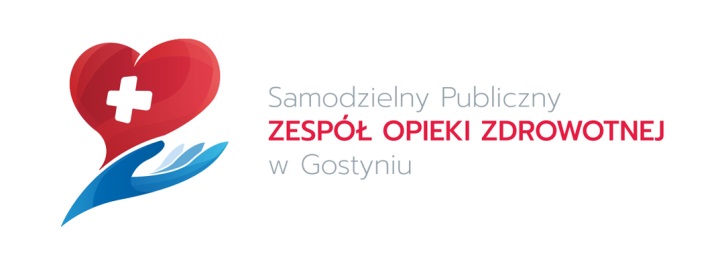 63-800 Gostyń, Plac Karola Marcinkowskiego 8/9KryteriumWagaOpis metody przyznawania punktówCena100%Proporcje matematyczne wg wzoru: Cena = cena najniższa/cena badanej oferty x 100 x 100%Przy ocenie oferty najwyżej będzie punktowana ta, która proponuje najniższą cenę brutto za wykonanie przedmiotu zamówienia (otrzyma maksymalną liczbę punktów), pozostałe oferty – liczbę punktów wyliczoną według powyższego wzoru.Wielkość przedsiębiorstwa (oznaczyć znakiem x /kliknąć właściwy kwadrat)MikroprzedsiębiorstwoOsoba uprawniona do kontaktówWielkość przedsiębiorstwa (oznaczyć znakiem x /kliknąć właściwy kwadrat)Małe przedsiębiorstwoIMIĘ I NAZWISKO: ………………Wielkość przedsiębiorstwa (oznaczyć znakiem x /kliknąć właściwy kwadrat)Średnie przedsiębiorstwoE-MAIL: ………………Wielkość przedsiębiorstwa (oznaczyć znakiem x /kliknąć właściwy kwadrat)Żadne z powyższychTELEFON: ………………Grupa taryfowa aktualnaStrefaCena jednostkowa netto w zł za 1 MWhWolumen energii w okresie od dnia 01.01.2024 r.  do dnia 31.12.2024 r.[MWh]Wartość netto [zł][kol. 3x4]Stawka podatku VAT [%]Wartość brutto [zł][kol. 5 x współczynnik stawki podatku Vat]1234567B22Szczyt przedpołudniowyB22Szczyt popołudniowyB22Pozostałe godziny dobyRazem:Oznaczenie rodzaju (nazwy) informacji w ofercieOznaczenie rodzaju (nazwy) informacji w ofercieStrony w ofercie (wyrażone cyfrą)Strony w ofercie (wyrażone cyfrą)12…Oznaczenie pliku (nazwa pliku), który zawiera informacje objęte tajemnicą przedsiębiorstwa - ………………… (wpisać)Oznaczenie pliku (nazwa pliku), który zawiera informacje objęte tajemnicą przedsiębiorstwa - ………………… (wpisać)Oznaczenie pliku (nazwa pliku), który zawiera informacje objęte tajemnicą przedsiębiorstwa - ………………… (wpisać)Oznaczenie pliku (nazwa pliku), który zawiera informacje objęte tajemnicą przedsiębiorstwa - ………………… (wpisać)Część/zakres zamówieniaCzęść/zakres zamówieniaNazwa (firma) podwykonawcy12…Lp.ObiektAdres/ulicaNr budynkuKod pocztowyMiejscowośćNr PPENr PłatnikaNr OdbiorcyNr LicznikaGrupa taryfowa aktualnaNowa grupa taryfowa OSDSzacunkowe zużycie energii w okresie 01.01.2022-31.12.2022[MWh]Okres wypowiedzenia umowyNumer aktualnej umowy na dostawę energiiData zawarciaOSD1. WO-55704  Szpital Powiatowy GostyńKarola Marcinkowskiego 8/963-800Gostyń 59031060000068243738893153B22bez zmian580-DS/SS/SU/MG/1598326/202111.02.2021Enea Operator Sp. z o.o.580-DS/SS/SU/MG/1598326/202111.02.2021Enea Operator Sp. z o.o.Data odczytuOkresZużycie (strefa szczytowa)Zużycie (strefa pozaszczytowa)31.12.202230.11.2022 - 31.12.2022176462923630.11.202231.10.2022 - 30.11.2022169702809331.10.202230.09.2022 - 31.10.2022121293097130.09.202231.08.2022 - 30.09.2022106693540331.08.202231.07.2022 - 31.08.2022110694739331.07.202230.06.2022 - 31.07.2022102344450430.06.202231.05.2022 - 30.06.202295944145331.05.202230.04.2022 - 31.05.202289133873530.04.202231.03.2022 - 30.04.2022100093250231.03.202228.02.2022 - 31.03.2022132193384528.02.202231.01.2022 - 28.02.2022173722934731.01.202231.12.2021 - 31.01.20221899831831 RAZEM RAZEM156822423313580 135